МУНИЦИПАЛЬНОЕ ОБРАЗОВАНИЕ«МУНИЦИПАЛЬНЫЙ ОКРУГ СЮМСИНСКИЙ РАЙОН УДМУРТСКОЙ РЕСПУБЛИКИ»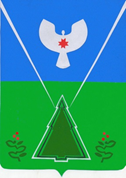 ВЕСТНИК ПРАВОВЫХ АКТОВ ОРГАНОВ МЕСТНОГО САМОУПРАВЛЕНИЯ МУНИЦИПАЛЬНОГО ОБРАЗОВАНИЯ «МУНИЦИПАЛЬНЫЙ ОКРУГ СЮМСИНСКИЙ РАЙОН УДМУРТСКОЙ РЕСПУБЛИКИ»№ 5 (9)7 июля 2022 г.официальное изданиеПериодическое печатное издание--------------------------------------------------------------------------------Вестник правовых актов органов местного самоуправления муниципального образования «Муниципальный округ Сюмсинский район Удмуртской Республики» издается в соответствии с решением Совета депутатов муниципального образования «Муниципальный округ Сюмсинский район Удмуртской Республики» от 18 ноября 2021 года № 32 «Об учреждении печатного средства массовой информации «Вестник правовых актов органов местного самоуправления муниципального образования «Муниципальный округ Сюмсинский район Удмуртской Республики».Вестник правовых актов органов местного самоуправления муниципального образования «Муниципальный округ Сюмсинский район Удмуртской Республики» состоит из трех разделов:- раздел первый – публикуются решения Совета депутатов муниципального образования «Муниципальный округ Сюмсинский район Удмуртской Республики»;- раздел второй – публикуются постановления и распоряжения Главы муниципального образования «Муниципальный округ Сюмсинский район Удмуртской Республики» и Администрации муниципального образования «Муниципальный округ Сюмсинский район Удмуртской Республики» и иные акты органов местного самоуправления;- раздел третий – публикуются официальные сообщения и материалы.СОДЕРЖАНИЕРАЗДЕЛ ПЕРВЫЙРешение Совета депутатов муниципального образования «Муниципальный округ Сюмсинский район Удмуртской Республики» от 23 июня  2022 года № 158 »О внесении изменений в Положение о муниципальном жилищном контроле в границах муниципального образования «Муниципальный округ Сюмсинский район Удмуртской Республики»……...………………………......8Решение Совета депутатов муниципального образования «Муниципальный округ Сюмсинский район Удмуртской Республики» от 23 июня 2022 года № 159 «О внесении изменений в Прогнозный план приватизации муниципального имущества муниципального образования «Муниципальный округ Сюмсинский район Удмуртской Республики» .…………………………………………………………………………………...10Решение Совета депутатов муниципального образования «Муниципальный округ Сюмсинский район Удмуртской Республики» от 23 июня 2022 года № 160 «О передаче в федеральную собственность объектов движимого имущества муниципального образования «Муниципальный округ Сюмсинский район Удмуртской Республики» ………………………………..11 Решение Совета депутатов муниципального образования «Муниципальный округ Сюмсинский район Удмуртской Республики» от 23 июня 2022 года № 162 «Об утверждении Правил благоустройства территории муниципального образования «Муниципальный округ Сюмсинский район Удмуртской Республики» ……………………..........................................................................15 Решение Совета депутатов муниципального образования «Муниципальный округ Сюмсинский район Удмуртской Республики» от 23 июня 2022 года № 163 «Об утверждении Положения о Почетной грамоте муниципального образования «Муниципальный округ Сюмсинский район Удмуртской Республики»……………………………….......................................................... 46Решение Совета депутатов муниципального образования «Муниципальный округ Сюмсинский район Удмуртской Республики» от 23 июня 2022 года № 164 «Об утверждении Положения о Доске почета муниципального образования «Муниципальный округ Сюмсинский район Удмуртской Республики».……..……………………………………………………………    51РАЗДЕЛ ВТОРОЙПостановление Администрации муниципального образования «Муниципальный округ Сюмсинский район Удмуртской Республики» от 23 июня 2022 года № 405 «О внесении изменения в Порядок формирования перечня налоговых расходов и оценки налоговых расходов муниципального образования «Муниципальный округ Сюмсинский район Удмуртской Республики» ……………………………………………………………………..55Постановление Администрации муниципального образования «Муниципальный округ Сюмсинский район Удмуртской Республики» от 23 июня 2022 года № 406 «О внесении изменений в административный регламент по предоставлению муниципальной услуги «Выдача несовершеннолетним лицам, достигшим 16 лет, разрешения на вступление в брак до достижения брачного возраста»……………………………………….57Постановление Администрации муниципального образования «Муниципальный округ Сюмсинский район Удмуртской Республики» от 23 июня 2022 года № 407 «Об утверждении Порядка проведения оценки регулирующего воздействия проектов муниципальных нормативных правовых актов и экспертизы муниципальных нормативных правовых актов»…………….……….58Постановление Администрации муниципального образования «Муниципальный округ Сюмсинский район Удмуртской Республики» от 23 июня 2022 года № 408 «О внесении изменений в Порядок составления проекта бюджета муниципального образования «Муниципальный округ Сюмсинский район Удмуртской Республики» на очередной финансовый год и плановый период»……………………………………………………………. 74Постановление Администрации муниципального образования «Муниципальный округ Сюмсинский район Удмуртской Республики» от 23 июня 2022 года № 409 О внесении изменений в Порядок составления, утверждения и ведения бюджетных смет казенных учреждений муниципального образования «Муниципальный округ Сюмсинский район Удмуртской Республики» ……………………………………………………....76Постановление Администрации муниципального образования «Муниципальный округ Сюмсинский район Удмуртской Республики» от 23 июня 2022 года № 410/1 «О внесении изменений в административный регламент по предоставлению муниципальной услуги «Выдача уведомления о соответствии (несоответствии) построенных или реконструированных объекта индивидуального жилищного строительства или садового дома требованиям законодательства о градостроительной деятельности»………78Постановление Администрации муниципального образования «Муниципальный округ Сюмсинский район Удмуртской Республики» от 23 июня 2022 года № 410/2 «О внесении изменений в административный регламент по предоставлению муниципальной услуги «Выдача разрешений на установку и эксплуатацию рекламных конструкций на территории муниципального образования»………………………………………………… 80Постановление Администрации муниципального образования «Муниципальный округ Сюмсинский район Удмуртской Республики» от 23 июня 2022 года № 410/3 «О внесении изменений в административный регламент по предоставлению муниципальной услуги «Выдача документа, подтверждающего проведение основных работ по строительству (реконструкции) объекта индивидуального жилищного строительства, осуществляемому с привлечением средств материнского (семейного) капитала»………………………………………………………………………. 81Постановление Администрации муниципального образования «Муниципальный округ Сюмсинский район Удмуртской Республики» от 23 июня 2022 года № 410/4 «О внесении изменений в административный регламент по предоставлению муниципальной услуги «Предоставление разрешения на строительство»………………………………………………. 82Постановление Администрации муниципального образования «Муниципальный округ Сюмсинский район Удмуртской Республики» от 23 июня 2022 года № 410/5 «О внесении изменений в административный регламент по предоставлению муниципальной услуги «Предоставление градостроительного плана земельного участка»………………………………83Постановление Администрации муниципального образования «Муниципальный округ Сюмсинский район Удмуртской Республики» от 23 июня 2022 года № 411 «О занесении на Доску почета муниципального образования «Муниципальный округ Сюмсинский район Удмуртской Республики» в 2022 году трудовых коллективов и граждан район»…………84 Постановление Администрации муниципального образования «Муниципальный округ Сюмсинский район Удмуртской Республики» от 29 июня 2022 года № 412 «О внесении изменений в административный регламент по предоставлению муниципальной услуги «Предоставление гражданам и организациям архивной информации и копии архивных документов»…………………………………………………………………….86Постановление Администрации муниципального образования «Муниципальный округ Сюмсинский район Удмуртской Республики» от 29 июня 2022 года № 413 «О внесении изменений в административный регламент по предоставлению муниципальной услуги «Дача письменных разъяснений налогоплательщикам и налоговым агентам по вопросам применения муниципальных нормативных правовых актов о налогах и сборах» ………………………………………………………………………….88Постановление Администрации муниципального образования «Муниципальный округ Сюмсинский район Удмуртской Республики» от 29 июня 2022 года № 415 «О внесении изменения в муниципальную программу «Муниципальное управление», утвержденную постановлением Администрации муниципального образования «Муниципальный округ Сюмсинский район Удмуртской Республики» от  16 марта 2022 года № 167 «Об утверждении муниципальной программы «Муниципальное управление»…………………………………………………………………….89Постановление Администрации муниципального образования «Муниципальный округ Сюмсинский район Удмуртской Республики» от 29 июня 2022 года № 416 «О внесении изменений в Административный регламент по предоставлению муниципальной услуги «Принятие решения об организации и проведении либо об отказе в организации и проведении ярмарки» …………………………………………………………………………90Постановление Администрации муниципального образования «Муниципальный округ Сюмсинский район Удмуртской Республики» от 29 июня 2022 года № 417 «О внесении изменений в административный регламент по предоставлению муниципальных услуг в сфере архитектуры и строительства»……  91Постановление Администрации муниципального образования «Муниципальный округ Сюмсинский район Удмуртской Республики» от 29 июня 2022 года № 418 «О внесении изменений в административный регламент по предоставлению муниципальной услуги «Предоставление частичного возмещения (компенсации) стоимости путевки для детей в загородные детские оздоровительные лагеря»………………………………   93Постановление Администрации муниципального образования «Муниципальный округ Сюмсинский район Удмуртской Республики» от 30 июня 2022 года № 419 «О проведении аукциона на право заключения договоров аренды земельных участков, находящихся в собственности муниципального образования «Муниципальный округ Сюмсинский район Удмуртской Республики»………………………………………………………95РАЗДЕЛ ТРЕТИЙПроект решения Совета депутатов муниципального образования «Муниципальный округ Сюмсинский район Удмуртской Республики» «О внесении изменений в Устав муниципального образования «Муниципальный округ Сюмсинский район Удмуртской Республики»………………………    97                    РЕШЕНИЕПринято Советом депутатов муниципального образования «Муниципальный округ Сюмсинский район                                        Удмуртской Республики» первого созыва                                         23 июня 2022 годаО внесении изменений в Положение о муниципальном жилищном контроле в границах муниципального образования «Муниципальный округ Сюмсинский район Удмуртской Республики»	       	В соответствии с Федеральным законом от 31 июля 2020 года № 248-ФЗ «О государственном контроле (надзоре) и муниципальном контроле в Российской Федерации», Уставом муниципального образования «Муниципальный округ Сюмсинский район Удмуртской Республики»Совет депутатов муниципального образования «Муниципальный округ Сюмсинский район Удмуртской Республики»  РЕШИЛ:     	1. Внести в Положение о муниципальном жилищном контроле в границах муниципального образования «Муниципальный округ Сюмсинский район Удмуртской Республики»  (далее – Положение), утвержденное решением Совета депутатов муниципального образования «Муниципальный округ Сюмсинский район Удмуртской Республики»  от 16 декабря 2021 года № 72 «Об утверждении Положения о муниципальном жилищном контроле в границах муниципального образования «Муниципальный округ Сюмсинский район Удмуртской Республики», следующие изменения:	- абзац 2 пункта 2.4.3 Положения дополнить словами «,профилактического мероприятия»;	- абзац 1 пункта 3.4 Положения после слов «совершения инспектором» дополнить словами «и лицами, привлекаемыми к проведению контрольного мероприятия»;	- пункт 3.9.3 Положения дополнить словами «, решение об объявлении предостережения, решение о выдаче предписания»;	- абзац пункта 3.10.2 Положения изложить в следующей редакции: «Выездное обследование может проводиться по месту нахождения (осуществления деятельности) организации (ее филиалов, представительств, обособленных структурных подразделений), месту осуществления деятельности гражданина, месту нахождения объекта контроля, при этом не допускается взаимодействие с контролируемым лицом.».   	2. Настоящее решение вступает в силу после его официального опубликования.Председатель Совета депутатовмуниципального образования«Муниципальный округ Сюмсинский район Удмуртской Республики»                                                               А.Л.ПантюхинГлава муниципального образования«Муниципальный округ Сюмсинский район Удмуртской Республики»                                                                  В.И.Семёнов         с.Сюмси23 июня 2022 года 							          № 158                РЕШЕНИЕПринято Советом депутатов муниципального образования «Муниципальный округ Сюмсинский район                                        Удмуртской Республики» первого созыва                           23 июня  2022 годаО внесении изменений в Прогнозный план приватизации муниципального имущества муниципального образования «Муниципальный округ Сюмсинский район Удмуртской Республики» на 2022 годВ соответствии с Федеральным законом от 21 декабря 2001 года № 178-ФЗ «О приватизации государственного и муниципального имущества», Уставом муниципального образования «Муниципальный округ Сюмсинский район Удмуртской Республики»Совет депутатов муниципального образования «Муниципальный округ Сюмсинский район Удмуртской Республики»  РЕШИЛ:     	1. Внести в Прогнозный план приватизации муниципального имуществамуниципального образования «Муниципальный округ Сюмсинский район Удмуртской Республики» на 2022 год (далее – Прогнозный план), утвержденный решением Совета депутатов муниципального образования «Муниципальный округ Сюмсинский район Удмуртской Республики»  от 17 февраля 2022 года № 115 «О Прогнозном плане приватизации муниципального имущества муниципального образования «Муниципальный округ Сюмсинский район Удмуртской Республики» на 2022 год» изменение, исключив из Прогнозного плана объект муниципального имущества «котельная», местонахождение: Удмуртская Республика, Сюмсинский район, д. Блаж-Юс, ул. Пролетарская, д. 3а.2. Настоящее решение вступает в силу после его официального опубликования.Председатель Совета депутатовмуниципального образования«Муниципальный округ Сюмсинский район Удмуртской Республики»                                                                  А.Л.Пантюхин         с.Сюмси23 июня 2022 года 						            № 159                    РЕШЕНИЕПринято Советом депутатов муниципального образования «Муниципальный округ Сюмсинский район                                        Удмуртской Республики» первого созыва                           23 июня 2022 годаВ соответствии с Федеральным законом от  6 октября 2003 года № 131-ФЗ «Об общих принципах организации местного самоуправления в Российской Федерации»,  постановлением Правительства Российской Федерации от 13 июня 2006 года № 374 «О перечнях документов, необходимых для принятия решения о передаче имущества из федеральной собственности в собственность  субъекта Российской Федерации или муниципальную собственность, из собственности субъекта Российской Федерации в федеральную собственность или муниципальную собственность, из муниципальной собственности в федеральную собственность или собственность субъекта Российской Федерации», письма федерального казенного учреждения «Военный комиссариат Удмуртской Республики», руководствуясь Уставом муниципального образования «Муниципальный округ Сюмсинский район Удмуртской Республики», Совет депутатов муниципального образования «Муниципальный округ Сюмсинский район Удмуртской Республики»  РЕШИЛ:1. Утвердить прилагаемый Перечень объектов движимого имущества, передаваемых из собственности муниципального образования «Муниципальный округ Сюмсинский район Удмуртской Республики» в федеральную собственность.	2. Безвозмездно передать из собственности муниципального образования «Муниципальный округ Сюмсинский район Удмуртской Республики»  в федеральную собственность имущество согласно утвержденному настоящим решением Перечню объектов движимого имущества, передаваемых из собственности муниципального образования «Муниципальный округ Сюмсинский район Удмуртской Республики» в федеральную собственность.	3. Настоящее решение вступает в силу после его официального опубликования.Председатель Совета депутатовмуниципального образования«Муниципальный округ Сюмсинский район Удмуртской Республики»                                                                  А.Л.ПантюхинГлава муниципального образования«Муниципальный округ Сюмсинскийрайон Удмуртской Республики»                                                                      В.И.Семёнов         с.Сюмси23 июня 2022 года 							           № 160                             УТВЕРЖДЁНрешением Совета депутатовмуниципального образования «Муниципальный округ Сюмсинский  район Удмуртской Республики»от 23 июня 2022 года № 160ПЕРЕЧЕНЬобъектов движимого имущества,передаваемых из собственности муниципального образования«Муниципальный округ Сюмсинский район Удмуртской Республики»в федеральную собственность      РЕШЕНИЕПринято Советом депутатов муниципального образования «Муниципальный округ Сюмсинский район                                        Удмуртской Республики» первого созыва                            23 июня 2022 годаО внесении изменений в Положение об Управлении по работе с территориями Администрации муниципального образования «Муниципальный округ Сюмсинский район Удмуртской Республики»           Руководствуясь Федеральным законом от 6 октября 2003 года №131-ФЗ «Об общих принципах организации местного самоуправления в Российской Федерации», Уставом муниципального образования «Муниципальный округ Сюмсинский район Удмуртской Республики»,Совет депутатов муниципального образования «Муниципальный округ Сюмсинский район Удмуртской Республики»  РЕШИЛ:         1. Утвердить прилагаемые изменения в Положение об Управлении по работе с территориями Администрации муниципального образования «Муниципальный округ Сюмсинский район Удмуртской Республики», утвержденное решением Совета депутатов муниципального образования «Муниципальный округ Сюмсинский район Удмуртской Республики» от 16 декабря 2021 года № 84 «О создании Управлении по работе с территориями Администрации муниципального образования «Муниципальный округ Сюмсинский район Удмуртской Республики». 2. Заместителю главы Администрации муниципального образования «Муниципальный округ Сюмсинский район Удмуртской Республики» – начальнику Управления по работе с территориями Администрации муниципального образования «Муниципальный округ Сюмсинский район Удмуртской Республики» Сидоровой Антониде Пантелеймоновне зарегистрировать изменения в Положение об Управлении по работе с территориями Администрации муниципального образования «Муниципальный округ Сюмсинский район Удмуртской Республики» в Межрайонной инспекции Федеральной налоговой службе Российской Федерации № 11 по Удмуртской Республике. Председатель Совета депутатовмуниципального образования«Муниципальный округ Сюмсинский район Удмуртской Республики»                                                                  А.Л.Пантюхин Глава муниципального образования«Муниципальный округ Сюмсинский район Удмуртской Республики»                                                                В.И. Семёнов        с.Сюмси 23 июня 2022 года 							          № 161УТВЕРЖДЕНЫрешением Совета депутатовмуниципального образования «Муниципальный округ Сюмсинский район Удмуртской Республики»от 23 июня 2022 года № 161Изменения в Положение об Управлении по работе с территориями Администрации муниципального образования «Муниципальный округ Сюмсинский район Удмуртской Республики»     1) пункт 1.13 дополнить словами «Сокращенное наименование должности - заместитель главы Администрации Сюмсинского  района - Начальник Управления по работе с территориями»;     2) пункт 3.1.9 считать утратившим силу;     3) часть 3.1. дополнить пунктом 3.1.13 следующего содержания:      «3.1.13. сохранение, использование и популяризация объектов культурного наследия (памятников истории и культуры), находящихся в собственности Сюмсинского района».     РЕШЕНИЕПринято Советом депутатов муниципального образования «Муниципальный округ Сюмсинский район                                        Удмуртской Республики» первого созыва                             23 июня 2022 годаОб утверждении Правил благоустройства территории муниципального образования «Муниципальный округ Сюмсинский район Удмуртской Республики»В соответствии с Федеральным законом от 06 октября 2003 года № 131-ФЗ «Об общих принципах организации местного самоуправления в Российской Федерации» Совет депутатов муниципального образования «Муниципальный округ Сюмсинский район Удмуртской Республики»  РЕШИЛ:1. Утвердить прилагаемые Правила благоустройства территории муниципального образования «Муниципальный округ Сюмсинский район Удмуртской Республики».2. Признать утратившими силу:- решение Совета депутатов муниципального образования «Кильмезское» от 09 октября 2017 года № 41 «Об утверждении Правил благоустройства территории муниципального образования «Кильмезское»;- решение Совета депутатов муниципального образования «Кильмезское» от 17 июля 2018 года № 79 «О внесении изменений в Правила благоустройства территории муниципального образования «Кильмезское, утвержденные решением Совета депутатов № 41 от 09 октября 2017;- решение Совета депутатов муниципального образования «Кильмезское» от 11 октября 2018 года № 85 «О внесении изменений в Правила благоустройства территории муниципального образования «Кильмезское, утвержденные решением Совета депутатов № 41 от 09 октября 2017 (с изм от 17 июля 2018 года №79);- решение Совета депутатов муниципального образования «Кильмезское» от 25 октября 2019 года № 125 «О внесении изменений в Правила благоустройства муниципального образования «Кильмезское, утвержденные решением Совета депутатов № 41 от 09 октября 2017 (с изм от 17 июля 2018 года №79, от 11.10.2018 № 85);- решение Совета депутатов муниципального образования «Кильмезское» от 31 марта 2020 года № 150 «О внесении изменений в Правила благоустройства муниципального образования «Кильмезское, утвержденные решением Совета депутатов № 41 от 09 октября 2017 (с изм от 17 июля 2018 года №79, от 11.10.2018 № 85, от 25.10.2019 № 125);- решение Совета депутатов муниципального образования «Кильмезское» от 06 августа 2020 года № 155 «О внесении изменений в Правила благоустройства муниципального образования «Кильмезское, утвержденные решением Совета депутатов № 41 от 09 октября 2017 (с изм от 17 июля 2018 года №79, от 11.10.2018 № 85, от 25.10.2019 № 125, от 31.03 2020 № 150);- решение Совета депутатов муниципального образования «Сюмсинское» от  27 сентября 2017 года № 24 «Об утверждении Правил благоустройства территории муниципального образования «Сюмсинское»;- решение Совета депутатов муниципального образования «Сюмсинское» от 12 июля 2018 года № 21 «О внесении изменений в Правила благоустройства территории муниципального образования  «Сюмсинское», утвержденные решением Совета депутатов муниципального образования «Сюмсинское» от 27.09.2017 № 24;- решение Совета депутатов муниципального образования «Сюмсинское» от 11 октября 2018 года № 27 «О внесении изменений в Правила благоустройства территории муниципального образования  «Сюмсинское», утвержденные решением Совета депутатов муниципального образования «Сюмсинское» от 27.09.2017 № 24 в редакции решения от 12.07.2018 года № 21);        - решение Совета депутатов муниципального образования «Сюмсинское» от 24 октября 2019 года № 29 «О внесении изменений в «Правила благоустройства муниципального образования «Сюмсинское», утвержденные решением Совета депутатов от 27.09.2017г. № 24 (в редакции решения от 12.07.2018 № 21, от 11.10.2018 № 27);        - решение Совета депутатов муниципального образования «Сюмсинское» от 17 июля 2020 года № 14 «О внесении изменений в «Правила благоустройства муниципального образования «Сюмсинское», утвержденные решением Совета депутатов от 27.09.2017г. № 24 (в редакции решения от 12.07.2018 № 21, от 11.10.2018 № 27, от 24.10.2019 № 29);        - решение Совета депутатов муниципального образования «Васькинское» от 24 ноября 2017 года № 23 «Об утверждении Правил благоустройства  муниципального образования « Васькинское»;        - решение Совета депутатов муниципального образования «Васькинское» от 5 декабря 2019 года № 37 «О внесении изменений в решение Совета депутатов муниципального образования «Васькинское» от 24.11.2017 года № 23 «Об утверждении Правил благоустройства муниципального образования «Васькинское»;         - решение Совета депутатов муниципального образования «Васькинское» от 23 апреля 2020 года № 6 «О внесении изменений в «Правила благоустройства муниципального образования «Васькинское», утвержденные решением Совета депутатов от 24.11.2017 г. № 23 (в редакции решения от 05.12.2019 № 37);        - решение Совета депутатов муниципального образования «Васькинское» от 23 апреля 2020 года № 6 «О внесении изменений в «Правила благоустройства муниципального образования «Васькинское», утвержденные решением Совета депутатов от 24.11.2017 г. № 23 (в редакции решения от 05.12.2019 № 37);    - решение Совета депутатов муниципального образования «Васькинское» от 18 марта 2021 года № 3 «О внесении изменений в решение Совета депутатов муниципального образования «Васькинское» от 24.11.2017  № 23(в редакции решения № 05.12.2019 № 37; № 6 от 23.04.2020 г.)  «Об утверждении  Правил благоустройства муниципального образования «Васькинское»;   -  решение Совета депутатов муниципального образования «Гуринское» от 24 ноября 2017 года № 28 «Об утверждении Правил благоустройства муниципального образования «Гуринское»;       -  решение Совета депутатов муниципального образования «Гуринское» от 22 октября 2018 года № 29 «О внесении изменений в решение Совета депутатов муниципального образования «Гуринское» «Об утверждении Правил благоустройства муниципального образования «Гуринское»;       -  решение Совета депутатов муниципального образования «Гуринское» от 10 апреля 2020 года № 8 «О внесении изменений в решение Совета депутатов муниципального образования «Гуринское» «Об утверждении Правил благоустройства муниципального образования «Гуринское»;- решение Совета депутатов муниципального образования «Дмитрошурское» от 24 ноября 2017 года № 25 «Об утверждении Правил благоустройства территории муниципального образования «Дмитрошурское»;      - решение Совета депутатов муниципального образования «Дмитрошурское» от 30 октября 2018 года № 26 «О внесении изменений в Правила благоустройства территории муниципального образования «Дмитрошурское», утвержденные решение Совета депутатов муниципального образования «Дмитрошурское» от 24.11.2017 года № 25»;      - решение Совета депутатов муниципального образования «Дмитрошурское» от 24 октября 2019 года № 29 «О внесении изменений в решение Совета депутатов муниципального образования «Дмитрошурское»  «Об утверждении Правил благоустройства муниципального образования «Дмитрошурское»;     - решение Совета депутатов муниципального образования «Дмитрошурское» от 25 марта 2020 года № 4 «О внесении изменений в «Правила благоустройства муниципального образования «Дмитрошурское», утвержденные решением Совета депутатов от 24.11.2017 г. № 25 (в редакции решения от 30.10.2018г № 26,  от 24.10.2019 г № 29);      - решение Совета депутатов муниципального образования «Дмитрошурское» от 27 июля 2020 года № 12 «О внесении изменений в «Правила благоустройства муниципального образования «Дмитрошурское»;        - решение Совета депутатов муниципального образования «Муки-Каксинское» от 09 ноября 2018 года № 87 «Об утверждении Правил благоустройства муниципального образования "Муки-Каксинское»;        - решение Совета депутатов муниципального образования «Муки-Каксинское» от 25 октября 2019 года № 35 «О внесении изменений в решение Совета депутатов муниципального образования «Муки-Каксинское» «Об утверждении Правил благоустройства муниципального образования «Муки-Каксинское»;       - решение Совета депутатов муниципального образования «Муки-Каксинское» от 23 января 2020 года № 3 «О внесении изменений в решение Совета депутатов муниципального образования «Муки-Каксинское» «Об утверждении Правил благоустройства муниципального образования «Муки-Каксинское»;       - решение Совета депутатов муниципального образования «Муки-Каксинское» от 13 мая 2020 года № 14 «О внесении изменений в решение Совета депутатов муниципального образования «Муки-Каксинское» «Об утверждении Правил благоустройства муниципального образования «Муки-Каксинское»;- решение Совета депутатов муниципального образования «Орловское» от 24 ноября 2017 года № 32 «Об утверждении Правил благоустройства  муниципального образования «Орловское»;  - решение Совета депутатов муниципального образования «Орловское» от 30 сентября 2019 года № 32 «О внесении изменений в решение Совета депутатов муниципального образования «Орловское» от 24.11.2017 года № 32 «Об утверждении  Правил благоустройства муниципального образования «Орловское»; - решение Совета депутатов муниципального образования «Орловское» от 29 апреля 2020 года № 10 «О внесении изменений в решение Совета депутатов муниципального образования «Орловское» от 24.11.2017 года № 32 «Об утверждении  Правил благоустройства муниципального образования «Орловское»;   - решение Совета депутатов муниципального образования «Гуртлудское»  от 18 октября 2018 года № 29 «Об утверждении Правил благоустройства муниципального образования «Гуртлудское»;    - решение Совета депутатов муниципального образования «Гуртлудское»  от 24 октября 2019 года № 31 «О внесении изменений в решение Совета депутатов муниципального образования «Гуртлудское» «Об утверждении Правил благоустройства муниципального образования «Гуртлудское»;    - решение Совета депутатов муниципального образования «Гуртлудское»  от 18 февраля 2020 года № 4 «О внесении изменений в «Правила благоустройства муниципального образования «Гуртлудское», утвержденные решением Совета депутатов от 18.10.2018 г № 29 (в редакции решения от 24.10.2019 г № 31)»;    - решение Совета депутатов муниципального образования «Гуртлудское»  от 29 октября 2020 года № 22 «О внесении изменений в «Правила благоустройства муниципального образования «Гуртлудское», утвержденные решением Совета депутатов от 18.10.2018 № 29 (в редакции решения от  24.10.2019 г № 31,  от 18.02.2020 г №4)»;     - решение Совета депутатов муниципального образования «Орловское» от 24 ноября 2017 года № 32 «Об утверждении  Правил содержания домашних животных и птиц на территории муниципального образования «Орловское»;3. Настоящее решение вступает в силу после его официального опубликования.Председатель Совета депутатовмуниципального образования«Муниципальный округ Сюмсинский район Удмуртской Республики»                                                                             А.Л.ПантюхинГлава муниципального образования«Муниципальный округ Сюмсинскийрайон Удмуртской Республики»                                                                      В.И.Семёнов             с.Сюмси23 июня 2022 года 							               № 162УТВЕРЖДЕНЫ решением Совета депутатовмуниципального образования «Муниципальный округ Сюмсинский район Удмуртской Республики»от 23 июня 2022 года № 162ПРАВИЛАБЛАГОУСТРОЙСТВА ТЕРРИТОРИИ МУНИЦИПАЛЬНОГООБРАЗОВАНИЯ «МУНИЦИПАЛЬНЫЙ ОКРУГ СЮМСИНСКИЙ РАЙОН УДМУРТСКОЙ РЕСПУБЛИКИ»Статья 1. Общие положения1.1. Правила благоустройства на территории муниципального образования «Муниципальный округ Сюмсинский район Удмуртской Республики» (далее - Правила) устанавливают единые и обязательные для исполнения нормы и требования в сфере благоустройства территории муниципального образования «Муниципальный округ Сюмсинский район Удмуртской Республики» (далее - муниципального образования), определяют порядок уборки и содержания территорий земельных участков, зданий, строений и сооружений физическими лицами, индивидуальными предпринимателями, юридическими лицами, должностными лицами, являющимися собственниками, владельцами или пользователями таких земельных участков, зданий, строений и сооружений на территории муниципального образования.Нарушение Правил является административным правонарушением и влечет применение мер административной ответственности, установленных Кодексом об административных правонарушениях.1.2. Настоящие Правила разработаны в соответствии Федеральным законом от 06 октября 2003 года № 131-ФЗ «Об общих принципах организации местного самоуправления в Российской Федерации», с учетом требований Санитарных правил содержания территорий населенных мест СанПиН 2.1.3684-21 «Санитарно-эпидемиологические требования к содержанию территорий городских и сельских поселений, к водным объектам, питьевой воде и питьевому водоснабжению населения, атмосферному воздуху, почвам, жилым помещениям, эксплуатации производственных, общественных помещений, организации и проведению санитарно-противоэпидемических (профилактических) мероприятий» и других нормативных правовых актов, с учетом местных условий, в целях повышения уровня благоустройства территории муниципального образования.1.3. Организация работ по благоустройству, санитарному содержанию территории муниципального образования и содержанию автомобильных дорог местного значения на территории муниципального образования осуществляется Управлением по работе с территориями Администрации муниципального образования «Муниципальный округ Сюмсинский район Удмуртской Республики» (далее - Администрация), жилищно-эксплуатационными и управляющими организациями, собственниками и (или) пользователями земельных участков, зданий, строений и сооружений.Статья 2. Термины и определенияДля целей настоящих Правил используются следующие основные понятия:2.1. Административный объект - здания, строения (в том числе некапитальные) и нежилые помещения делового, административного, финансового, религиозного и иного не связанного с производством назначения, за исключением объектов социальной сферы.2.2. Благоустройство территории - комплекс предусмотренных настоящими Правилами мероприятий по содержанию территории муниципального образования, а также по проектированию и размещению объектов благоустройства, направленных на обеспечение и повышение комфортности условий проживания граждан, поддержание и улучшение санитарного и эстетического состояния территории муниципального образования.2.3. Газон - земельный участок в пределах границ муниципального образования с искусственным или естественным травяным (дерновым) покровом, сформированным из различных трав, преимущественно многолетних видов семейства злаки. К газонам приравниваются участки, на которых растительность частично или полностью утрачена, но должна и может быть восстановлена для возвращения участку функции газона.2.4. Жилищно-эксплуатационная организация - управляющая организация, товарищество собственников жилья, а при непосредственном управлении многоквартирным домом собственниками помещений либо в случае, если в договоре на управление многоквартирным домом отсутствует обязанность управляющей организации по содержанию придомовой территории и расположенных на ней элементов озеленения и благоустройства, - иная организация (индивидуальный предприниматель), осуществляющая в соответствии с заключенным с собственниками помещений в многоквартирном доме договором на оказание услуг по содержанию придомовой территории и расположенных на ней элементов озеленения и благоустройства.2.5. Зеленые насаждения - совокупность древесно-кустарниковой и травянистой растительности естественного и искусственного происхождения на определенной территории (включая парки, скверы, газоны, цветники и т.д.), а также отдельно стоящие деревья, кустарники и другие насаждения.2.6. Земляные работы - комплекс работ, включающих выемку (разработку) грунта, его перемещение и укладку в определенное место (в том числе с разравниванием и уплотнением грунта), в процессе производства которых повреждается почвенный слой, иное покрытие земной поверхности и (или) иные элементы благоустройства, осуществляемый на основании специального письменного разрешения в соответствии с требованиями настоящих Правил.2.7. Линейные объекты - линии электропередачи, линии связи (в том числе линейно-кабельные сооружения), трубопроводы, автомобильные дороги, железнодорожные линии и другие подобные сооружения.2.8. Малые архитектурные формы - элементы декоративного оформления и коммунально-технического обустройства территорий муниципального образования не связанные с осуществлением предпринимательской деятельности в области торговли и общественного питания.2.9. Объекты благоустройства - территории муниципального образования, на которых осуществляется деятельность по благоустройству: автодороги, улицы, тротуары, скверы, внутриквартальные территории, места отдыха жителей, автостоянки, гаражи, автозаправочные станции, специально оборудованные площадки (детские, спортивные, для выгула собак и т.п.), прилегающие к ним территории, витрины, вывески, объекты монументально-декоративного искусства, малые архитектурные формы и другие объекты благоустройства на территории муниципального образования 2.10. Объекты социальной сферы - здания, строения (в том числе некапитальные) и нежилые помещения, занимаемые учреждениями здравоохранения, образования, культуры, спорта, лечебно-профилактическими учреждениями.2.11. Объекты торговли, общественного питания - магазины, торговые павильоны, рестораны, кафе, бары, столовые и т.п. (за исключением розничных рынков и ярмарок).2.12. Ограждение территории - вертикальная конструкция, сопряженная с земной поверхностью, предназначенная для выполнения декоративной, защитной либо декоративно-защитной функции воспрепятствования свободному доступу к объектам благоустройства и их отдельным элементам.2.13. Озеленение - элемент благоустройства и ландшафтной организации, обеспечивающий формирование среды муниципального образования с активным использованием зеленых насаждений, а также поддержание ранее созданной или изначально существующей природной среды на территории муниципального образования.2.14. Порубочные остатки - пни, стволы, корни, ветки, полученные в результате подрезки, вырубки (сноса) деревьев и кустарников.2.15. Придомовая территория - земельный участок, на котором расположен многоквартирный дом с элементами озеленения и благоустройства, а также иные предназначенные для обслуживания, эксплуатации и благоустройства данного дома и расположенные на указанном земельном участке объекты недвижимого имущества.2.16. Прилегающая территория - земельный участок в границах территории муниципального образования не сформированный в соответствии с требованиями действующего законодательства, непосредственно примыкающий к границам здания, строения, сооружения, некапитального нестационарного объекта, принадлежащего на праве собственности или ином вещном праве физическим и юридическим лицам, независимо от их организационно-правовых форм, подлежащий в случаях, предусмотренных настоящими Правилами, благоустройству силами собственников (иных законных владельцев) соответствующих объектов капитального строительства и некапитальных нестационарных объектов, границы которого определяются в соответствии с требованиями настоящих Правил.2.17. Смет - грунтовые наносы, пыль, опавшие листья, мелкий мусор.2.18. Специализированная организация - организация (индивидуальный предприниматель), осуществляющая (осуществляющий) на постоянной основе деятельность по сбору и вывозу бытовых и промышленных отходов, смета, снега и льда на территории муниципального образования 2.19. Субъекты благоустройства - лица (в том числе публичные образования, от имени которых действуют соответствующие органы государственной власти и местного самоуправления), обязанные осуществлять благоустройство территории муниципального образования.2.20. Территория индивидуального жилого дома - земельный участок, на котором расположен индивидуальный жилой дом с элементами озеленения, иными зданиями, строениями, сооружениями (в том числе некапитальными) независимо от наличия установленных искусственных ограждений.2.21. Территория общего пользования - территории муниципального образования которыми беспрепятственно пользуется неограниченный круг лиц.2.22. Уборка территории - вид деятельности, связанный со сбором, вывозом в специально отведенные места смета, отходов производства и потребления, другого мусора, снега, льда.2.23. Фасад - наружная (лицевая) сторона здания, сооружения. Различают главный, боковой, задний фасады. Фасады делятся на уличный и дворовый.2.24. Элементы благоустройства территории - декоративные, технические, планировочные, конструктивные устройства, растительные компоненты, различные виды оборудования и оформления, используемые как составные части благоустройства, в том числе:1) малые архитектурные формы;2) ограждения территории;3) объекты санитарной очистки территории (контейнеры и иные накопительные емкости, предназначенные для сбора (накопления) отходов; контейнерные площадки, площадки сбора крупногабаритных отходов; специализированные площадки для складирования снега и льда (снежные отвалы, сухие снежные свалки);4) площадки (для игр детей, отдыха взрослых, занятий спортом, выгула и дрессировки собак, стоянок транспортных средств, хозяйственные площадки);5) игровое и спортивное оборудование, не являющееся объектами капитального строительства и размещаемое на соответствующих площадках;6) озеленение и отдельные зеленые насаждения, за исключением озелененных территорий и зеленых насаждений, режим эксплуатации которых определяется действующим федеральным законодательством;7) осветительное оборудование для целей функционального, архитектурного и информационного освещения;8) некапитальные, нестационарные объекты;9) иные составные части благоустройства, предусмотренные в качестве таковых действующим законодательством и муниципальными правовыми актами муниципального образования «Муниципальный округ Сюмсинский район Удмуртской Республики».Применяемые в настоящих Правилах понятия, не указанные в настоящем разделе, используются в значениях, предусмотренных действующим законодательством Российской Федерации и Удмуртской Республики, отдельными положениями настоящих Правил и отдельными муниципальными правовыми актами муниципального образования Статья 3. Объекты и субъекты благоустройства3.1. Объектами благоустройства территории муниципального образования  являются:1) земельные участки (земли), находящиеся в собственности или ином законном владении Российской Федерации, Удмуртской Республики, муниципального образования иных публичных образований, не предоставленные в установленном законодательством порядке на предусмотренном законом праве юридическим и физическим лицам, занятые объектами, находящимися в собственности Российской Федерации, Удмуртской Республики, иных публичных образований;2) земельные участки (земли), находящиеся в собственности или ином законном владении юридических и физических лиц;3) прилегающие территории;4) иные территории, предусмотренные настоящими Правилами.3.2. Субъектами благоустройства территории муниципального образования являются:1) Российская Федерация, Удмуртская Республика в лице уполномоченных исполнительных органов государственной власти;2) муниципального образования в лице уполномоченных органов местного самоуправления;3) физические лица (в том числе индивидуальные предприниматели);4) юридические лица.3.3. Организация благоустройства объектов благоустройства возлагается на собственников (иных законных владельцев) объектов благоустройства и (или) уполномоченных ими в установленном действующим законодательством порядке лиц.Физические лица (в том числе индивидуальные предприниматели), а также юридические лица независимо от организационно-правовых форм осуществляют благоустройство принадлежащих им на праве собственности или ином законном праве объектов благоустройства в соответствии с настоящими Правилами.Физические лица (в том числе индивидуальные предприниматели), а также юридические лица независимо от организационно-правовых форм, владеющие на праве собственности или ином законном праве зданиями (помещениями в них), строениями, сооружениями, некапитальными нестационарными объектами в случаях, предусмотренных федеральными законами или договорами (соглашениями), осуществляют благоустройство прилегающих к таким объектам территорий в соответствии с настоящими Правилами. Порядок участия физических и юридических лиц в благоустройстве прилегающих территорий определяется настоящими Правилами.3.4. В случае если объект благоустройства принадлежит на праве собственности либо ином законном основании двум и более лицам, то такие лица осуществляют деятельность по благоустройству объекта совместно. Порядок исполнения данной обязанности определяется указанными лицами в соответствии с действующим гражданским законодательством.Статья 4. Порядок участия физических и юридических лиц в благоустройстве прилегающих территорий4.1. Физические и юридические лица участвуют в благоустройстве прилегающих территорий в порядке, предусмотренном настоящими Правилами, в том числе в субботниках.4.2. Границы прилегающих территорий определяются:1) на улицах с двухсторонней застройкой по длине занимаемого участка, по ширине - до края проезжей части улицы прилегающего к земельному участку;2) на улицах с односторонней застройкой по длине занимаемого участка, а по ширине - до края проезжей части улицы прилегающего к земельному участку;3) на дорогах, подходах и подъездных путях к промышленным организациям, а также к жилым микрорайонам, карьерам, гаражам, складам и земельным участкам - по всей длине дороги, включая 10-метровую зеленую зону;4) на строительных площадках - территория не менее 15 метров от ограждения стройки по всему периметру;5) для некапитальных объектов торговли, общественного питания и бытового обслуживания населения - в радиусе не менее 10 метров.4.3. Обязательства юридических и физических лиц по благоустройству определенных в соответствии с настоящими Правилами прилегающих территорий возникают по основаниям, предусмотренным действующим законодательством, в том числе в результате заключения юридическими и физическими лицами с Администрацией в установленном законом порядке соглашений о благоустройстве прилегающих территорий.4.4. На основании соглашений, заключаемых между Администрацией и субъектами благоустройства в соответствии с действующим гражданским законодательством Российской Федерации, за физическими лицами, в том числе зарегистрированными в качестве индивидуального предпринимателя, и юридическими лицами могут быть дополнительно закреплены объекты благоустройства, указанные в подпункте 1 пункта 3.1 настоящих Правил и не отнесенные в соответствии с настоящими Правилами к прилегающим территориям.Статья 5. Содержание и уборка прилегающих территорий5.1. На территории муниципального образования  должны содержаться в чистоте и исправном состоянии все объекты благоустройства.5.2. Основные требования к благоустройству территорий муниципального образования:1) организация благоустройства территорий муниципального образования в любое время года включает:а) регулярную уборку;б) обеспечение накопления, сбора и вывоза отходов с территорий (в предусмотренных настоящими Правилами случаях - с прилегающей территории) в соответствии с действующим законодательством, наличие и содержание в соответствии с требованиями настоящих Правил контейнеров (бункеров), урн для мусора, контейнерных площадок и площадок сбора крупногабаритных отходов;в) осуществление содержания и ремонта фасадов зданий, строений, сооружений, нежилых помещений, объектов незавершенного строительства, некапитальных нестационарных объектов, расположенных на территории (в предусмотренных настоящими Правилами случаях - на прилегающей территории), в том числе ограждений территории, малых архитектурных форм, объектов наружного освещения, а также иных элементов благоустройства и озеленения в соответствии с настоящими Правилами и муниципальными правовыми актами;г) уборку и прочистку расположенных на территории (в предусмотренных настоящими Правилами случаях - на прилегающей территории) и находящихся во владении и (или) пользовании субъекта благоустройства канав, труб, трубопроводов, дренажей, предназначенных для отвода грунтовых и поверхностных вод;д) обеспечение наличия на фасаде здания, сооружения знаков адресации с указанием номера здания, сооружения и наименования улицы;е) проведение земляных и строительных работ в соответствии с требованиями, предусмотренными действующим законодательством, настоящими Правилами и муниципальными правовыми актами;ж) проведение работ по посадке, содержанию, а в случае необходимости - сносу зеленых насаждений и компенсационной посадке зеленых насаждений на территории (в предусмотренных настоящими Правилами случаях - на прилегающей территории) в соответствии с настоящими Правилами и муниципальными правовыми актами;з) в предусмотренных законом случаях осуществление установки (строительства) и поддержание в нормативном состоянии объектов (сооружений), обеспечивающих беспрепятственный доступ инвалидов к расположенным на территории (в предусмотренных настоящими Правилами случаях - на прилегающей территории) и принадлежащим субъекту благоустройства объектам;и) обеспечение беспрепятственного доступа к узлам управления инженерными сетями, источникам пожарного водоснабжения;к) содержание, текущий и капитальный ремонт малых архитектурных форм;л) содержание, текущий и капитальный ремонт пешеходных коммуникаций и транспортных проездов, расположенных в границах территории, подлежащей благоустройству силами соответствующего субъекта благоустройства;м) выполнение иных обязательных работ по благоустройству территории муниципального образования, предусмотренных действующим законодательством, настоящими Правилами и муниципальными правовыми актами;2) при организации благоустройства территорий муниципального образования в летний период также должны осуществляться следующие работы:а) покос сорных и дикорастущих трав. Высота скашиваемых сорных и карантинных трав на территории не должна превышать 15 сантиметров от поверхности земли;б) выполнение иных работ, предусмотренных действующим законодательством, настоящими Правилами и муниципальными правовыми актами;3) при организации благоустройства территорий муниципального образования в зимний период также должны осуществляться следующие работы:а) территории (в предусмотренных настоящими Правилами случаях - прилегающие территории) подлежат регулярной очистке от снега и льда. Снежная масса, счищаемая с территории, может складироваться в границах территории соответствующих объектов путем формирования в снежные валы. При невозможности складирования в указанных местах снежная масса подлежит вывозу. Складирование снежной массы на территории соответствующего объекта производится с учетом обеспечения возможности отвода талых вод в период таяния снега;б) расположенные на территориях (в предусмотренных настоящими Правилами случаях - на прилегающих территориях) тротуары, пешеходные дорожки, места стоянки транспортных средств очищаются от свежевыпавшего снега, уплотненного снега, снежно-ледяных образований, в том числе наледи, до усовершенствованного покрытия. При отсутствии усовершенствованных покрытий снежные массы убираются методом сдвигания, с оставлением слоев снега для его последующего уплотнения;в) снежная масса, счищаемая с расположенных на территориях (в предусмотренных настоящими Правилами случаях - на прилегающих территориях) тротуаров, пешеходных дорожек, мест стоянки транспортных средств, может складироваться в границах территорий в местах, не препятствующих свободному движению пешеходов и проезду транспортных средств. Повреждение зеленых насаждений, расположенных на территориях (в предусмотренных настоящими Правилами случаях - на прилегающих территориях), при складировании снежных масс не допускается. При невозможности складирования в указанных местах снежная масса подлежит вывозу. Вывоз снежной массы производится по мере необходимости в зависимости от интенсивности снегопада, но не позднее десяти суток после окончания снегоочистки;г) уборка расположенных на территориях (в предусмотренных настоящими Правилами случаях - на прилегающих территориях) тротуаров, пешеходных дорожек, мест стоянки транспортных средств, покрытых уплотненным снегом, снежно-ледяными образованиями, производится механизированным способом или вручную. Уборка образовавшегося скола уплотненного снега, снежно-ледяных образований производится одновременно со скалыванием или немедленно по его окончании путем вывоза на специализированные площадки размещения снега и льда;д) при уборке территорий (в предусмотренных настоящими Правилами случаях - прилегающих территорий) в первую очередь должны быть расчищены тротуары и пешеходные дорожки, проезды во дворы и подъезды к контейнерным площадкам, контейнерам (бункерам) сбора отходов, площадкам сбора крупногабаритных отходов и пожарным гидрантам;е) очистка от снега и удаление ледяных образований с крыш, карнизов, балконов, лоджий, водосточных труб, элементов фасадов зданий и строений (в том числе некапитальных) производится по мере их образования собственниками (владельцами) данных объектов с предварительной установкой ограждений на опасных участках и принятием других охранных мероприятий, обеспечивающих безопасность. Очистка крыш и козырьков зданий от снега и удаление ледяных образований должны производиться по мере необходимости в зависимости от погодных условий. Наличие на конструктивных элементах крыши слоя снега свыше 10 сантиметров и сосулек при наступлении оттепели на сторонах, выходящих на пешеходную зону, не допускается;ж) при сбрасывании снега и ледяных образований обеспечивается безопасность пешеходов, транспортных средств, сохранность зеленых насаждений, воздушных линий уличного освещения и связи и иных элементов внешнего благоустройства и озеленения. При невозможности складирования в указанных местах снежная масса подлежит вывозу. Сброшенный снег и ледяные образования подлежат складированию на территории, а в случае невозможности указанного складирования либо невозможности обеспечения отвода талых вод в период таяния снега подлежат вывозу для размещения в местах, определяемых в соответствии с настоящими Правилами, в течение суток;з) вывоз снега и ледяных образований с территорий (в предусмотренных настоящими Правилами случаях - прилегающих территорий) и их последующее размещение в местах, определяемых в соответствии с настоящими Правилами, осуществляется собственниками (владельцами) указанных объектов.5.3. Субъекты благоустройства обязаны:1) соблюдать чистоту и порядок на всей территории муниципального образования «Муниципальный округ Сюмсинский район Удмуртской Республики» в соответствии с настоящими Правилами;2) осуществлять благоустройство (включая своевременную и качественную очистку и уборку) объектов благоустройства, в том числе в предусмотренных настоящими Правилами случаях - прилегающих и иных территорий, в соответствии с настоящими Правилами и иными муниципальными правовыми актами.5.4. На территории муниципального образования «Муниципальный округ Сюмсинский район Удмуртской Республики» запрещается:1) загрязнение или засорение объектов благоустройства, выбрасывание мусора, перемещение уличного смета, листьев, скошенной травы, порубочных остатков, упаковочной тары либо их складирование (размещение), а также складирование (размещение) инертных и строительных материалов (кроме случаев производства строительных работ), жидких отходов, строительных отходов, дров, навоза, металлолома и разукомплектованных транспортных средств, крупногабаритного мусора, снега и льда в местах, которые не предусмотрены для этого в соответствии с действующим законодательством, настоящими Правилами и муниципальными правовыми актами;2) размещение транспортных средств на газонах, иных объектах озеленения, детских и спортивных площадках;3) сжигание отходов, уличного смета, мусора, листьев, скошенной травы, порубочных остатков, упаковочной тары;4) выдвижение или перемещение на проезжую часть улиц, дорог и проездов снежных масс, снежно-ледяных образований, льда с территории внутриквартальных проездов, дворовых территорий, территорий административных объектов, объектов социальной сферы, объектов торговли, общественного питания, с территорий индивидуальной жилой застройки, строительных площадок, территорий гаражных кооперативов, автомобильных парковок, стоянок, зеленых насаждений и иных объектов благоустройства, предусмотренных настоящими Правилами;5) загромождение проезжей части улиц, дорог и проездов при производстве земляных и строительных работ;6) производство земляных работ без необходимых разрешительных документов, предусмотренных настоящими Правилами и муниципальными правовыми актами, или с нарушением установленных настоящими Правилами требований;7) осуществление ремонта и содержания фасадов зданий, сооружений, некапитальных нестационарных объектов с нарушением требований, установленных настоящими Правилами и муниципальными правовыми актами;8) осуществление сноса, подрезки, пересадки зеленых насаждений с нарушением требований, установленных настоящими Правилами и муниципальными правовыми актами;9) засорение канализационных, водопроводных колодцев и других инженерных коммуникаций; осуществление сброса воды и сточных вод в водопроводные, канализационные, дренажные, ливневые колодцы и трубопроводы, а также в других неустановленных местах;10) осуществление ремонта и мойки транспортных средств в неустановленных местах;11) установка металлических гаражей и иных некапитальных нестационарных объектов, ограждений территории с нарушением требований, установленных настоящими Правилами и иными муниципальными правовыми актами (за исключением некапитальных нестационарных объектов, в отношении которых действующим законодательством установлены специальные правила размещения как с предоставлением, так и без предоставления земельного участка);12) осуществление самовольного перекрытия внутриквартальных проездов посредством установки железобетонных блоков, столбов, ограждений, шлагбаумов, объектов, сооружений и других устройств;13) осуществление выпаса (выгула) домашних животных в неустановленных местах;14) размещение объявлений и иной информации в неустановленных местах, а также нанесение рисунков и надписей на здания, строения, сооружения, инженерные коммуникации, другие элементы благоустройства;15) обнажение корней деревьев на расстоянии ближе 1,5 метра от ствола, засыпка корневой шейки деревьев землей, строительным мусором и иными инертными материалами;16) использование малых архитектурных форм, размещенных на территориях общего пользования, не по назначению (функциональному или художественно-декоративному).Статья 6. Организация благоустройства придомовых территорий, территорий индивидуальных жилых домов6.1. Организация благоустройства эксплуатации придомовых территорий, территорий индивидуальных жилых домов осуществляется субъектами благоустройства или уполномоченными ими лицами в соответствии с действующим законодательством, настоящими Правилами и муниципальными правовыми актами.6.2. Содержание и уборка придомовых территорий, помимо выполнения требований, предусмотренных статьей 5 настоящих Правил, также включает:1) организацию выпаса (выгула) домашних животных исключительно в местах, определенных в соответствии с действующим законодательством;2) осуществление осмотров придомовой территории с целью установления возможных причин возникновения дефектов расположенных в ее границах подъездов, проездов, тротуаров, дорожек, мостков, малых архитектурных форм и т.п., принимать меры по их устранению.6.3. Содержание и уборка территорий индивидуальных жилых домов, помимо выполнения требований, предусмотренных статьей 5 настоящих Правил, также включает:1) обеспечение в неканализованных индивидуальных жилых домах содержания в чистоте дворовых туалетов, производство их дезинфекции;2) оборудование и очистка водоотводных канав и труб, обеспечение пропуска ливневых и талых вод;3) регулярная (по мере заполнения) очистка выгребных ям (вывоз сточных вод), недопущение выхода на рельеф сточных вод.6.4. Содержание и уборка придомовых территорий в зимний период, помимо выполнения требований, предусмотренных статьей 5 настоящих Правил, осуществляется с учетом следующего:1) входящие в состав придомовой (в предусмотренных настоящими Правилами случаях - прилегающей) территории, дворовые территории многоквартирных домов, тротуары, пешеходные дорожки и части территорий внутриквартальных проездов очищаются от свежевыпавшего снега, уплотненного снега, снежно-ледяных образований, в том числе наледи, до усовершенствованного покрытия, а в случае невозможности очистки до усовершенствованного покрытия (в связи с высокой вероятностью его повреждения) - с оставлением слоев снега, не превышающих 3 сантиметров от поверхности усовершенствованного покрытия, для его последующего уплотнения. При отсутствии усовершенствованных покрытий снежные массы убираются методом сдвигания с оставлением слоев снега для его последующего уплотнения;2) ликвидация наледи (гололеда) производится путем обработки тротуаров и дворовых территорий песком (песко-соляной смесью). В первую очередь обрабатываются выходы из подъездов многоквартирных домов, тротуары и дворовые переходы с уклонами и спусками и участки с интенсивным пешеходным движением;3) складирование снежной массы на придомовых территориях производится с учетом обеспечения возможности отвода талых вод в период таяния снега;4) очистка от снега и удаление ледяных образований с крыш, карнизов, водосточных труб, элементов фасадов многоквартирных домов (в том числе козырьков над входами) производится по мере их образования обслуживающими организациями с предварительной установкой ограждений на опасных участках и принятием других охранных мероприятий, обеспечивающих безопасность. При выборе собственниками непосредственного способа управления работы выполняются собственниками самостоятельно, либо с привлечением третьих лиц на основании гражданско-правового договора;5) вывоз снега и ледяных образований с придомовых (в предусмотренных настоящими Правилами случаях - прилегающих) территорий и их последующее размещение в местах, определяемых в соответствии с настоящими Правилами, осуществляется обслуживающими организациями, а при непосредственном способе управления собственниками, в том числе путем заключения соответствующих договоров со специализированными организациями;6) периодичность и технология проведения механизированной и ручной уборки придомовой (в предусмотренных настоящими Правилами случаях - прилегающей) территории в зимний период осуществляется в соответствии с установленными Правилами и нормами технической эксплуатации жилищного фонда.6.5. Содержание и уборка территорий индивидуальных жилых домов в зимний период, помимо выполнения требований, предусмотренных статьей 5 настоящих Правил, осуществляется с учетом следующего:1) организация благоустройства территорий индивидуальных жилых домов осуществляется собственниками (иными законными владельцами) индивидуальных жилых домов;2) снежная масса, счищаемая с территории индивидуального жилого дома, может складироваться в границах земельного участка соответствующего домовладения. При невозможности складирования в указанных местах снежная масса подлежит вывозу. Складирование снежной массы на территории земельного участка соответствующего домовладения производится с учетом обеспечения возможности отвода талых вод в период таяния снега;3) очистка от снега и удаление ледяных образований с крыш, карнизов, водосточных труб, элементов фасадов индивидуальных жилых домов производится по мере их образования собственниками (владельцами) индивидуальных жилых домов с предварительной установкой ограждений на опасных участках и принятием других охранных мероприятий, обеспечивающих безопасность;4) вывоз снега и ледяных образований с территорий индивидуальных жилых домов (в предусмотренных настоящими Правилами случаях - прилегающих территорий) и их последующее размещение в местах, определяемых в соответствии с настоящими Правилами, осуществляется собственниками (владельцами) индивидуальных жилых домов.Статья 7. Организация благоустройства территории административных объектов, объектов социальной сферы, торговли, общественного питания7.1. Организация благоустройства территорий административных объектов, объектов социальной сферы, торговли, общественного питания (в предусмотренных настоящими Правилами случаях - прилегающих территорий) осуществляется собственниками (иными законными владельцами) указанных объектов, либо уполномоченными ими лицами.7.2. Содержание и уборка территорий административных объектов, объектов социальной сферы, торговли, общественного питания (в предусмотренных настоящими Правилами случаях - прилегающих территорий) осуществляется в соответствии с требованиями, предусмотренными статьей 5 настоящих Правил.Статья 8. Организация благоустройства территорий розничных рынков и ярмарок8.1. Организация благоустройства территорий розничных рынков и ярмарок (в предусмотренных настоящими Правилами случаях - прилегающих территорий) осуществляется управляющей розничным рынком компанией или организатором ярмарки соответственно в соответствии с действующим законодательством, настоящими Правилами и иными муниципальными правовыми актами.8.2. Содержание и уборка территорий розничных рынков и ярмарок (в предусмотренных настоящими Правилами случаях - прилегающих территорий) осуществляется в соответствии с требованиями, предусмотренными статьями 5 настоящих Правил, с учетом предусмотренных настоящим разделом особенностей.8.3. Территории розничных рынков и ярмарок должны быть благоустроены, иметь твердые покрытия и уклоны для стока ливневых и талых вод. Территории розничных рынков также должны быть оборудованы туалетами, хозяйственными площадками, контейнерными площадками, контейнерами и урнами. Территории ярмарок должны быть приспособлены для осуществления торговли с применением передвижных средств развозной и разносной торговли.8.4. Уборка территории ярмарок (а в случае, если проведение ярмарки осуществляется более одних суток - ежедневная уборка) производится после их закрытия. Текущая уборка производится в течение дня.8.5. Содержание и уборка территорий розничных рынков и ярмарок, помимо выполнения требований, предусмотренных статьей 5 настоящих Правил, также включает:1) содержание и своевременный ремонт усовершенствованного твердого покрытия территорий розничных рынков, ярмарок, входов и въездов;2) текущий ремонт и покраску расположенных на территории розничного рынка, ярмарки зданий, строений, сооружений, а также некапитальных нестационарных объектов, ограждений территории розничного рынка, ярмарки, их очистку от размещенной с нарушением настоящих Правил наружной рекламы и иной информационно-печатной продукции;3) оборудование и содержание на территории розничных рынков, ярмарок общественных туалетов (в том числе временных).Статья 9. Организация благоустройства мест для отдыха населения9.1. Организация благоустройства мест для отдыха населения осуществляется собственниками (владельцами) соответствующих территорий в соответствии с действующим законодательством, настоящими Правилами и иными муниципальными правовыми актами.9.2. Территория мест для отдыха населения должна быть подготовлена к принятию посетителей.Территория места отдыха населения оборудуется урнами на расстоянии 5 метров от полосы зеленых насаждений и не менее 10 метров от уреза воды из расчета одна урна на 1600 кв. метров площади такой территории. Расстояние между урнами не должно превышать 40 метров.В местах отдыха населения оборудуются общественные туалеты. Расстояние от общественного туалета до места отдыха должно быть не менее 50 метров и не более 200 метров.9.3. Содержание и уборка мест отдыха населения (в предусмотренных настоящими Правилами случаях - прилегающих территорий) осуществляется в соответствии с требованиями, предусмотренными статьей 5 настоящих Правил.Статья 10. Содержание автомобильных дорог общего пользования местного значения, внутриквартальных проездов, не входящих в состав придомовой территории10.1. Требования настоящих Правил к содержанию автомобильных дорог общего пользования местного значения (далее - автомобильные дороги), внутриквартальных проездов (не входящих в состав придомовой территории) применяются в части, не противоречащей законодательству об автомобильных дорогах и дорожной деятельности.10.2. Работы по содержанию автомобильных дорог, их отдельных конструктивных элементов и дорожных сооружений, внутриквартальных проездов (в части территорий, не входящих в состав придомовой территории) осуществляются специализированной организацией, на основании муниципальных контрактов, заключенных по итогам аукциона (конкурса), проводимого Управлением по работе с территориями Администрации муниципального образования «Муниципальный округ Сюмсинский район удмуртской Республики»  в соответствии с Федеральным законом от 05 апреля 2013  года № 44-ФЗ «О контрактной системе в сфере закупок товаров, работ, услуг для обеспечения государственных и муниципальных нужд».10.3. Содержание автомобильных дорог осуществляется в соответствии с требованиями технических регламентов в целях обеспечения сохранности автомобильных дорог, а также организации дорожного движения, в том числе посредством поддержания бесперебойного движения транспортных средств по автомобильным дорогам и безопасных условий такого движения.Статья 11. Требования к благоустройству территорий размещения контейнерных площадок для сбора крупногабаритных отходов, сбору, вывозу и складированию уличного смета, снега и льда11.1. Организуемые субъектами благоустройства контейнерные площадки, в том числе площадки, предназначенные для размещения на них контейнеров сбора отходов с территории субъекта благоустройства, должны располагаться в границах земельного участка (территории) субъекта благоустройства либо по согласованию Администрацией муниципального образования «Муниципальный округ Сюмсинский район Удмуртской Республики» - на прилегающих к таким объектам или земельным участкам территориях общего пользования. Обустройство контейнерных площадок осуществляется в соответствии с требованиями законодательства Российской Федерации в области охраны окружающей среды и законодательства Российской Федерации в области обеспечения санитарно-эпидемиологического благополучия населения.11.2. Размещение контейнеров (бункеров) сбора отходов и содержание контейнерных площадок и площадок для сбора крупногабаритных отходов осуществляются в соответствии с действующим законодательством, настоящими Правилами и муниципальными правовыми актами. Расчетный объем контейнеров и бункеров должен соответствовать фактическому накоплению отходов в периоды наибольшего их образования.11.3. Лица, на которых в соответствии с настоящими Правилами возложена ответственность за состояние, содержание контейнеров (бункеров) сбора отходов, контейнерных площадок и площадок для сбора крупногабаритных отходов, кроме соблюдения санитарных правил и норм должны обеспечить содержание контейнеров в надлежащем техническом состоянии, обеспечение их ремонта или замены.11.4. Общие требования к вывозу уличного смета, снега и льда:1) вывоз уличного смета с автомобильных дорог общего пользования местного значения, территорий общего пользования, внутриквартальных проездов и иных объектов благоустройства муниципального образования, а также с территорий, указанных в настоящих Правилах, осуществляется в места, определяемые в соответствии с законодательством о санитарно-эпидемиологическом благополучии населения и законодательством об охране окружающей среды, а также в соответствии с муниципальными правовыми актами;2) вывоз снега и льда с автомобильных дорог общего пользования местного значения, территорий общего пользования, внутриквартальных проездов и иных объектов благоустройства муниципального образования, а также с территорий, указанных в настоящих Правилах, осуществляется на специально подготовленные площадки для складирования снега и льда (снежные отвалы, сухие снежные свалки). Места размещения указанных площадок в установленном действующим законодательством порядке согласовываются с территориальным органом исполнительной власти, осуществляющего функции по контролю и надзору в сфере обеспечения санитарно-эпидемиологического благополучия населения.Статья 12. Требования к производству земляных работ12.1. Требования к производству земляных работ распространяются на всех юридических и физических лиц (в том числе и индивидуальных предпринимателей), осуществляющих или планирующих осуществлять производство земляных работ на территории муниципального образования.12.2. Производство земляных работ должно осуществляться только на основании специального письменного разрешения - разрешения на производство земляных работ (далее - разрешение), за исключением случаев проведения аварийных работ на инженерных сетях. Порядок, сроки и последовательность выдачи разрешения на производство земляных работ регулируется Административным регламентом предоставления муниципальной услуги.12.3. Заказчик земляных работ, которому выдано разрешение, несет ответственность за безопасное и своевременное (то есть в указанные в разрешении сроки) проведение земляных работ, за своевременное и качественное осуществление благоустройства территории, на которой производились земляные работы (в том числе восстановление нарушенного благоустройства территории по окончании работ).В случае если земляные работы производились без полученного в установленном порядке разрешения, ответственность за качество выполнения работ по благоустройству территории, ответственность за своевременное устранение недостатков по качеству работ (просадок, деформации восстановленного покрытия и т.п.), а также за восстановление поврежденных инженерных коммуникаций несет организация (лицо), являющаяся (являющееся) заказчиком работ.12.4. Строительство (реконструкция) и ремонт инженерных коммуникаций, устранение аварий (повреждений) на инженерных коммуникациях должны осуществляться закрытым (бестраншейным) способом (методом горизонтального направленного бурения, методом прокола либо шнековым методом), исключающим разрушение дорожного и тротуарного покрытия, покрытия площадей и иных объектов дорожно-мостового хозяйства. Проведение земляных работ открытым способом осуществляется при наличии согласования с Администрацией в случае невозможности выполнения соответствующих работ закрытым (бестраншейным) способом, обеспечивающим сохранность соответствующего покрытия, подтвержденной заключениями компетентных органов или организаций.При вскрытии в указанных выше случаях проезжей части с усовершенствованным (асфальтобетонным и иным) покрытием должна быть обеспечена ровность кромки вскрываемого участка покрытия, в том числе посредством использования специализированной техники.12.5. В целях обеспечения требований безопасности заказчик земляных работ обязан выставить необходимые дорожные знаки, обеспечивающие круглосуточную безопасность движения транспортных средств и пешеходов.12.6. Заказчик работ несет ответственность за сохранность инженерных сетей и зеленых насаждений. В случае повреждения соседних или пересекающихся инженерных коммуникаций заказчик работ должен незамедлительно поставить об этом в известность эксплуатирующие их организации и обеспечить их восстановление в соответствии с соглашением о производстве земляных работ и действующим законодательством.12.7. При производстве работ должны выполняться следующие требования:1) размеры вырытых траншеи, котлована должны быть минимальными, не превышающими размеры, установленные действующими нормативными техническими документами, в том числе СНиП 3-02.01-87, СНиП 2.07.01-89;2) грунт, вынимаемый из траншеи, котлована, материалы, образовавшиеся от разборки дорожного покрытия, строительный мусор должны вывозиться с места производства работ немедленно, не допускается устройство временных отвалов. Вывоз грунта осуществляется на заранее отведенные площадки, организацией которых в соответствии с действующим законодательством занимается заказчик производства соответствующих работ либо организация, осуществляющая строительство (реконструкцию) или ремонт объекта собственными силами и средствами;3) засыпка траншеи, котлована при вскрытии асфальтобетонного, иного усовершенствованного покрытия и грунтового на проездах и тротуарах производится инертными материалами с обязательным послойным уплотнением катком либо специализированным оборудованием; при вскрытии газонного покрытия, засыпка траншеи, котлована осуществляется грунтом, с послойным уплотнением и выполнением верхнего слоя (15 см) из «чернозема» с последующим посевом газонной травы; при вскрытии грунтового покрытия, не являющегося проездом, тротуаром, а также местом массового пребывания людей, засыпка траншеи, котлована осуществляется грунтом;4) снос деревьев и кустарников должен производиться в порядке, установленном настоящими Правилами и муниципальными правовыми актами;5) по окончании земляных работ место производства работ должно быть сдано по акту организации (лицу), которая (которое) будет производить обратную засыпку с послойным уплотнением и восстановлением нарушенного благоустройства (кроме случаев, когда соответствующие виды работ осуществляются исполнителем земляных работ своими силами и средствами, без привлечения третьих лиц). Не допускается укладка асфальтобетонного покрытия без выполнения работ по подготовке основания из щебня фракции 20 - 40 мм, толщиной слоя 30 см;6) качество и технология производства земляных работ, работ по восстановлению нарушенного благоустройства должны соответствовать требованиям, установленным в ордере на производство земляных работ, действующими нормативными правовыми и техническими документами. Нарушение при производстве работ указанных требований влечет за собой ответственность, установленную действующим законодательством;7) после завершения производства земляных работ и восстановления нарушенного благоустройства место производства работ должно быть сдано уполномоченному органу в порядке, предусмотренном соглашением о производстве земляных работ.Статья 13. Требования к обустройству и содержанию строительных площадок13.1. Обустройство и содержание строительных площадок на территории муниципального образования осуществляются в соответствии с действующим законодательством, установленными строительными, санитарными и иными нормами и требованиями, настоящими Правилами и муниципальными правовыми актами.13.2. В подготовительный период до начала основных общестроительных работ застройщиками либо уполномоченными ими лицами выполняются следующие виды работ, непосредственно связанные с обустройством строительной площадки в соответствии с действующими правовыми актами и проектами организации строительства и производства работ:1) установление ограждений строительной площадки в границах отведенного земельного участка;2) производство вырубки или пересадки деревьев и кустарников, установление ограждений сохраняемых деревьев в соответствии с настоящими Правилами и муниципальными правовыми актами (в случае, если указанные мероприятия предусмотрены проектами организации строительства и производства работ);3) освобождение строительной площадки от зданий, строений и сооружений и иных объектов, подлежащих сносу (в соответствии с проектами организации строительства и производства работ);4) срезка и складирование растительного слоя грунта в специально отведенных местах, вертикальная планировка строительной площадки;5) установление при въезде на строительную площадку информационных щитов с указанием наименования объекта, названия застройщика, исполнителя работ, фамилии, должности и номеров телефонов ответственного производителя работ, схемами объекта и плана с нанесенными строящимися основными и вспомогательными зданиями в соответствии с СП 48.13330.2011 «Актуализированная редакция СНиП 12-01-2004 «Организация строительства»;6) выполнение работ по водоотводу, устройству временных внутриплощадочных дорог и инженерных сетей, необходимых на время строительства (предусмотренных проектной документацией);7) монтаж освещения на строительной площадке;8) оборудование мест для складирования материалов, конструкций, изделий и инвентаря, а также мест для установки строительной техники;9) установка бункера-накопителя для сбора отходов.13.3. При содержании строительной площадки на застройщика возлагается ответственность:1) за уборку и содержание в чистоте территорий строительных площадок, а также прилегающих к ним территорий и подъездов;2) за содержание ограждения строительной площадки в соответствии с действующим законодательством и настоящими Правилами.13.4. Сбор и вывоз отходов с территорий строительных площадок осуществляются в соответствии с действующим законодательством.13.5. Обустройство и содержание строительных площадок должны осуществляться в соответствии с действующими законодательством и настоящими Правилами.13.6. При производстве строительных работ обеспечивается сохранность действующих инженерных коммуникаций, наружного освещения и зеленых насаждений.13.7. При производстве работ в зоне существующей застройки лицо, производящее работы, обязано выполнить работы, обеспечивающие безопасный проезд транспортных средств и движение пешеходов путем строительства тротуаров, переходных мостиков или переходов с поручнями в соответствии с действующим законодательством.13.8. Запрещается:1) выезд транспортных средств со строительных площадок с неочищенными от грязи колесами на асфальтобетонные дороги, улицы и благоустроенные территории;2) складирование строительных материалов, мусора, грунта, отходов строительного производства и оборудования вне специально отведенных для этих целей мест;3) закапывание в грунт или сжигание мусора и отходов на территории строительной площадки;4) размещение некапитальных нестационарных объектов, необходимых для организации строительства, на строительной площадке, за пределами территории строительной площадки и вне специально отведенных мест;5) установка ограждений строительных площадок с занятием под эти цели тротуаров, газонов, дорог с нарушением правил установленных законодательством и муниципальными правовыми актами.Статья 14. Требования к содержанию наружного освещения14.1. Сети уличного освещения и контактные сети должны содержаться в исправном состоянии, не допускается их эксплуатация при наличии обрывов проводов, повреждений опор, изоляторов.14.2. Металлические опоры, кронштейны и другие элементы устройств наружного освещения и контактной сети должны содержаться в чистоте, не иметь очагов коррозии, окрашиваться по мере необходимости, но не реже одного раза в три года лицами, в собственности, в хозяйственном ведении или оперативном управлении которых находятся указанные объекты.Указанные лица должны обеспечивать незамедлительное удаление надписей, рисунков, объявлений, плакатов, иной информационно-печатной продукции и их частей с поверхности металлических опор, кронштейнов и других элементов устройств наружного освещения и контактной сети.14.3. Отказы в работе наружных осветительных установок, связанные с обрывом электрических проводов или повреждением опор, устраняются немедленно после обнаружения.14.4. Вывоз сбитых либо демонтированных, поврежденных, представляющих опасность для пешеходов и транспортных средств опор освещения, контактной сети электрифицированного транспорта, рекламных перетяжек осуществляется владельцем опоры на основных магистралях незамедлительно со дня обнаружения или демонтажа, на остальных территориях - в течение суток с момента обнаружения или демонтажа.14.5. Обязанность по организации фасадного освещения и наружного освещения подъездов многоквартирных домов осуществляется собственниками жилых помещений такого дома, уполномоченными ими лицами в соответствии с действующими Правилами и нормами технической эксплуатации жилищного фонда.Обязанность по организации освещения зданий, строений, сооружений, некапитальных нестационарных объектов мелкорозничной торговли, бытового обслуживания и общественного питания возлагается на собственников (иных законных владельцев) названных объектов.14.6. Ответственность за уборку территорий вокруг мачт и опор наружного освещения и контактной сети, расположенных на тротуарах, возлагается на ответственных за уборку тротуаров лиц.Ответственность за уборку территорий, прилегающих к трансформаторным и распределительным подстанциям, другим инженерным сооружениям, работающим в автоматическом режиме (без обслуживающего персонала), а также к опорам линии электропередачи, возлагается на собственников (либо иных законных владельцев) территорий, на которых находятся данные объекты.Статья 15. Требования к размещению и содержанию рекламных конструкций, а также размещению информационно-печатной продукции15.1. Размещение на территории муниципального образования  рекламных конструкций осуществляется в соответствии с Федеральным законом «О рекламе».15.2. На территории муниципального образования к рекламным конструкциям предъявляются следующие требования:1) рекламные конструкции должны быть оборудованы системой подсветки;а) освещенность рекламного изображения должна быть достаточна для его восприятия в темное время суток;б) уличное освещение или отраженный свет не должны использоваться в качестве источника освещения рекламной конструкции;в) допускается установка следующих рекламных конструкций, не оборудованных подсветкой: растяжек, размещаемых между зданиями и (или) отдельно стоящими опорами и на ограждениях мостов и путепроводов; флагов; строительных сеток с нанесенными на них рекламными изображениями;2) на крышах зданий и сооружений должны устанавливаться только световые рекламные конструкции;3) наземные рекламные конструкции не должны быть односторонними, за исключением тех случаев, когда восприятие одной из сторон конструкции невозможно из-за наличия естественных или искусственных препятствий;4) фундамент наземной рекламной конструкции не должен возвышаться над поверхностью земли;5) площадь рекламных конструкций на фасадах зданий и сооружений не должны превышать 10 процентов от площади фасада здания.15.3. Рекламные конструкции должны содержаться в исправном инженерно-техническом состоянии и соответствовать разрешительной и проектной документации, иметь эстетичный вид, быть чистыми, не содержать на поверхности посторонних надписей, рисунков, объявлений, плакатов, иной информационно-печатной продукции и их частей. Рекламные конструкции должны иметь целостное, ненарушенное изображение.15.4. При отсутствии рекламного изображения поверхность щитовых рекламных конструкций, расположенных на зданиях, сооружениях, а также отдельно стоящих рекламных конструкций, закрывается щитами, окрашенными в светлые тона, либо обтягивается светлым материалом.15.5. Рекламные конструкции в темное время суток подсвечиваются. Физические и юридические лица, эксплуатирующие световые рекламные конструкции, обеспечивают своевременную замену элементов светового оборудования.15.6. Элементы рекламных конструкций, выполненные из металла, должны быть окрашены и не иметь очагов коррозии. Элементы рекламных конструкций, выполненные из камня или бетона, должны быть окрашены, элементы, выполненные из дерева, - окрашены, за исключением случаев использования естественного цвета камня или дерева в декоративной отделке. Покраска рекламных конструкций осуществляется по мере необходимости, но не реже одного раза в год.15.7. Запрещается:1) эксплуатация рекламных конструкций с рекламными изображениями, имеющими повреждения (нарушения целостности изображения, надписи и т.д.), более двух дней;2) эксплуатация рекламных конструкций, имеющих механические повреждения (деформация конструкции, поврежденный щит и т.п.), более двух суток;3) размещение на зданиях, строениях, сооружениях, некапитальных нестационарных объектах, ограждениях территории, остановочных комплексах транспорта общего пользования, опорах освещения, линий электропередачи и контактной сети, а также деревьях каких-либо объявлений и иной информационно-печатной продукции.15.8. Запрещается размещение любых видов рекламной продукции на опорах освещения и контактной сети без согласования с их собственником, если согласование такого размещения с иными субъектами не предусмотрено действующим законодательством или договором.15.9. Благоустройство прилегающей к отдельно стоящей рекламной конструкции территории предусматривает в летний период покос травы, ее сгребание и уборку; в зимнее время - очистку от снега и льда, а также еженедельную уборку мусора независимо от времени года. Высота скашиваемой травы на прилегающей территории не должна превышать 15 сантиметров от поверхности земли.Обязанности по благоустройству (уборке) территорий, прилегающих к отдельно стоящим рекламным конструкциям, в том числе опорам для размещения рекламных перетяжек (транспарантов), в том числе по вывозу образовавшегося на прилегающей территории мусора, возлагаются на собственника (иного законного владельца) земельного участка, на котором расположена рекламная конструкция.После установки (демонтажа) рекламной конструкции ее владелец обеспечивает благоустройство территории, прилегающей к рекламной конструкции, в срок не позднее 5 календарных дней со дня установки (демонтажа).При установке (демонтаже) и смене изображений на рекламных конструкциях не допускается заезд транспортных средств на газоны. Мусор, образовавшийся при установке (демонтаже), смене изображений на рекламных конструкциях и иных работах, должен быть убран немедленно.15.10. Расклейка газет, плакатов, афиш, объявлений и рекламных проспектов и иной информационно-печатной продукции разрешается только на специально установленных щитах, стендах или тумбах. Размещение информационно-печатной продукции вне установленных для этих целей конструкций запрещается.Организация работ по удалению самовольно произведенных надписей, а также самовольно размещенной информационно-печатной продукции со всех объектов независимо от ведомственной принадлежности возлагается на лиц, выполнивших надписи, разместивших указанную продукцию, а также на собственников (иных законных владельцев) указанных объектов.15.11. Размещение печатных агитационных материалов осуществляется в местах, определяемых Администрацией в соответствии с законодательством Российской Федерации и Удмуртской Республики о выборах и референдумах. Уборка размещенных агитационных материалов осуществляется после окончания агитационного периода лицами, разместившими соответствующие материалы.Статья 16. Требования к содержанию малых архитектурных форм16.1. Ответственность за содержание малых архитектурных форм, уборку и содержание прилегающих к ним территорий несут собственники (владельцы) объектов благоустройства, на территории которых расположены соответствующие малые архитектурные формы, за исключением случаев, когда соответствующие малые архитектурные формы находятся в законном владении и (или) пользовании иных лиц, несущих в соответствии с законодательством бремя содержания соответствующих объектов.16.2. Ответственные лица обязаны:1) содержать малые архитектурные формы в чистоте и в исправном состоянии;2) производить покраску малых архитектурных форм, а также следить за обновлением краски по мере необходимости;3) обустраивать песочницы с гладкой ограждающей поверхностью, менять песок в песочницах не менее 1 раза в год;4) следить за соответствием требованиям прочности, надежности и безопасности конструктивных элементов оборудований детских, спортивных, хозяйственных площадок и площадок для отдыха.16.3. Уборка прилегающей к малым архитектурным формам территории производится регулярно, покос травы - не менее 7 раз в летний период, окраска и ремонт - по мере необходимости, но не реже 1 раза в год, мойка (чистка) - по мере необходимости, но не реже 1 раза в летний период. Высота скашиваемой травы на прилегающей территории не должна превышать 15 сантиметров от поверхности земли.16.4. Скамейки и урны в местах массового пребывания людей устанавливаются лицами, осуществляющими содержание указанных объектов. Скамейки должны постоянно поддерживаться в исправном инженерно-техническом состоянии, быть чистыми, окрашенными.Урны устанавливаются в соответствии с требованиями СанПиН 2.1.3684-21 «Санитарно-эпидемиологические требования к содержанию территорий городских и сельских поселений, к водным объектам, питьевой воде и питьевому водоснабжению населения, атмосферному воздуху, почвам, жилым помещениям, эксплуатации производственных, общественных помещений, организации и проведению санитарно-противоэпидемических (профилактических) мероприятий», а также настоящих Правил.16.5. Спортивное, игровое оборудование (устройства) и другие утилитарные малые архитектурные формы должны иметь специально обработанную поверхность, исключающую получение травм (отсутствие трещин, сколов и иных повреждений).16.6. В зимний период малые архитектурные формы, а также пространство вокруг них, подходы к ним подлежат очистке от свежевыпавшего снега, уплотненного снега, снежно-ледяных образований, в том числе наледи.Статья 17. Требования к содержанию и ремонту фасадов зданий и сооружений17.1. Собственники, владельцы зданий, сооружений и иные лица, на которых в соответствии с действующим законодательством и настоящими Правилами возложены обязанности по содержанию соответствующих фасадов зданий, сооружений, обязаны обеспечить их исправное состояние.17.2. Ремонт, переоборудование и окраску фасадов рекомендуется производить при положительной среднесуточной температуре воздуха не ниже +8 град. C.Для производства работ разрешается использовать строительные леса, шарнирные вышки и механические подвесные люльки, допущенные к использованию и эксплуатации в установленном порядке. Строительные леса должны иметь специальные ограждения на всю высоту. Ограждения выполняются из пригодных по своим декоративным, прочностным и пожаробезопасным характеристикам материалов, сохраняющих свои первоначальные свойства на весь период работ. При этом нижний ярус ограждений фасадов, выходящих на улицы, должен быть в обязательном порядке выполнен из сплошных непрозрачных износостойких материалов.Установка строительных лесов и вышек, ограничивающих движение пешеходов, транспорта, производится в соответствии с законодательством о безопасности дорожного движения.Работы по окраске фасадов осуществляются с соблюдением требований Свода правил СП 71.13330.2017 «Изоляционные и отделочные покрытия». Актуализированная редакция СНиП 3.04.01-87 (утв. приказом Министерства строительства и жилищно-коммунального хозяйства РФ от 27 февраля 2017 г. № 128/пр) при выполнении малярных работ.17.3. Дополнительное оборудование на фасадах зданий и сооружений размещается без ущерба для внешнего вида и технического состояния фасадов, не должно приводить к ухудшению условий проживания граждан, ограничению движения пешеходов и транспорта, обеспечивать удобства его эксплуатации и обслуживания.17.4. Устройство и оборудование балконов и лоджий осуществляется в соответствии с общим архитектурным и цветовым решением фасада, обеспечивающее надежность, безопасность их элементов и конструкций без ущерба для технического состояния и внешнего вида фасада, содержание в надлежащем состоянии.Собственники, владельцы зданий и сооружений и иные лица, на которых возложены соответствующие обязанности, обязаны обеспечивать регулярную очистку элементов оборудования, текущий ремонт балконов и лоджий и ограждающих конструкций.Несанкционированная реконструкция балконов и лоджий с устройством остекления, ограждающих конструкций, изменением архитектурного решения части фасада, не допускается.17.5. Знаки адресации (номерные знаки) размещаются на уличном фасаде в простенке с правой стороны фасада, а на улицах с односторонним движением транспорта на стороне фасада, ближней по направлению движения транспорта, обеспечивая хорошую видимость с учетом условий пешеходного и транспортного движения, дистанций восприятия, архитектуры зданий, освещенности, зеленых насаждений.Указатели наименования улицы, переулка с обозначением нумерации домов на участке улицы размещаются у перекрестка улиц в простенке на угловом участке фасада рядом с номерным знаком на единой вертикальной оси над номерным знаком.Знаки адресации должны быть изготовлены из материалов устойчивых к воздействию климатических условий, имеющих гарантированную антикоррозийную стойкость, морозоустойчивость, длительную светостойкость.Конструктивное решение знаков адресации должно обеспечивать прочность, удобство крепежа, минимальный контакт с архитектурными поверхностями, удобство обслуживания (очистки, ремонта, замены деталей), безопасность эксплуатации.Цветовое решение знаков адресации должно обеспечивать читаемость в темное время суток без внутренней подсветки.При эксплуатации должно быть обеспечено надлежащее содержание внешнего вида знаков адресации в состоянии пригодном для их использования, осуществляться их периодическая очистка от снега и наледи, а при необходимости своевременная замена.Статья 18. Требования к некапитальным нестационарным объектам18.1. Размещение некапитальных нестационарных объектов осуществляется в соответствии с требованиями действующего законодательства Российской Федерации и Удмуртской Республики, муниципальных правовых актов.18.2. Размещение нестационарных торговых объектов на землях или земельных участках, находящихся в государственной или муниципальной собственности, осуществляется на основании схемы размещения нестационарных торговых объектов в соответствии с Федеральным законом от 28 декабря 2009 № 381-ФЗ «Об основах государственного регулирования торговой деятельности в Российской Федерации», Земельным кодексом Российской Федерации и принятыми во исполнение указанных федеральных законов нормативными правовыми актами Удмуртской Республики и муниципальными правовыми актами.Статья 19. Требования к доступности объектов для инвалидов и маломобильных групп граждан19.1. Объекты социальной и транспортной инфраструктуры, оснащаются техническими средствами для обеспечения доступа в них инвалидов и других маломобильных групп населения (пандусы, поручни, подъемники и другие приспособления, информационное оборудование для людей с ограниченными возможностями).При наличии стоянки (парковки) возле объектов, предусмотренных в абзаце 1 настоящего пункта Правил, на каждой такой стоянке (парковке) выделяется места для специальных транспортных средств инвалидов, не менее 10% мест (но не менее одного места), которые не должны занимать иные транспортные средства.19.2. Проектирование, строительство, установка технических средств и оборудования, способствующих передвижению инвалидов и других маломобильных групп населения, осуществляются при новом строительстве в соответствии с утвержденной проектной документацией и действующими нормативными правовыми актами (приложение к методике, позволяющей объективизировать и систематизировать доступность объектов и услуг в приоритетных сферах жизнедеятельности для инвалидов и других маломобильных групп населения, с возможностью учета региональной специфики, утвержденной Приказом Минтруда России от 25.12.2012 № 627).Статья 20. Порядок размещения и содержания площадок для выгула животныхПорядок выгула домашних животных.20.1. Выпас продуктивных животных, птиц на улицах населенных пунктов запрещается. Выпас и выгул осуществляется только на специально отведенных землях, определяемых Администрацией муниципального образования «Муниципальный округ Сюмсинский район Удмуртской Республики», либо в границах домовладений.20.2. Помещения для содержания домашних животных должны быть расположены с соблюдением установленных санитарных норм от границ соседних домовладений.20.3. Выгул собак производится исключительно в установленных местах в сопровождении совершеннолетних владельцев. В границах жилых районов, кладбищ, скверов, стадионов запрещается нахождение собак без поводка и намордника.20.4. Ответственность за загрязнение домашними животными мест общего пользования в жилых домах несут владельцы животных.20.5. Запрещается выгул животных на территориях детских дошкольных и общеобразовательных учреждений, учреждений здравоохранения, посещение с собаками продовольственных магазинов, столовых, спортивных сооружений и других мест общего пользования.20.6. Площадки для выгула домашних животных должны размещаться на территориях, свободных от зеленых насаждений.20.7. Расстояние от границы площадки для выгула до жилых и общественных зданий должно быть не менее 25 м, до детских учреждений, школ, детских, спортивных площадок, площадок отдыха - не менее 40 м.20.8. Покрытие поверхности площадки для выгула должно иметь выровненную поверхность, не травмирующую конечности животных, а также быть удобным для регулярной уборки и обновления.20.9. На территории площадки для выгула должен быть предусмотрен информационный стенд с правилами пользования площадкой.20.10. Ограждение специальной площадки для выгула должно быть высотой не менее 2,0 м. Расстояние между элементами и секциями ограждения, его нижним краем и землей не должно позволять животному покинуть площадку или причинить себе травму.Статья 21. Требования к созданию (сносу) и охране зеленых насаждений21.1. Указанные в настоящем разделе понятия «озелененных территорий общего пользования», «озелененных территорий ограниченного пользования», «озелененных территорий специального назначения» используются в тексте раздела в значениях, определенных МДС 13-5.2000 «Правила создания, охраны и содержания зеленых насаждений в городах Российской Федерации», утвержденных приказом Госстроя России от 15.12.1999 № 153.21.2. Вырубка (снос), подрезка, пересадка зеленых насаждений в границах земель, земельных участков, находящихся в государственной или муниципальной собственности, а также в границах земельных участков, находящихся в частной собственности и отнесенных к зеленому фонду муниципального образования «Муниципальный округ Сюмсинский район Удмуртской Республики», осуществляются на основании письменного разрешения Администрации, выдаваемого в порядке, предусмотренном Регламентом оказания муниципальной услуги.21.3. Организация содержания зеленых насаждений в границах земель, земельных участков, находящихся в государственной или муниципальной собственности, а также в границах земельных участков, находящихся в частной собственности и отнесенных в соответствии с действующим законодательством и документами градостроительного зонирования к зеленому фонду муниципального образования «Муниципальный округ Сюмсинский район Удмуртской Республики», осуществляется следующими субъектами:1) на озелененных территориях общего пользования, находящихся в собственности, аренде или безвозмездном пользовании муниципального образования «Муниципальный округ Сюмсинский район Удмуртской Республики», - Администрацией муниципального образования «Муниципальный округ Сюмсинский район Удмуртской Республики»;2) на озелененных территориях ограниченного пользования - собственниками (владельцами) земельных участков, на которых произрастают зеленые насаждения;3) на озелененных территориях специального назначения - собственниками (владельцами) земельных участков, расположенных в границах территорий специального назначения;4) зеленых насаждений, расположенных в пределах границ земельного участка, предоставленного для эксплуатации линейного объекта, и территории охранной зоны линейного объекта - собственниками линейных объектов и (или) уполномоченными ими лицами;5) зеленых насаждений, расположенных вдоль автомобильных дорог, полос отвода (включая вырубку древесной и кустарниковой растительности, ухудшающей видимость и создающей угрозу безопасности дорожного движения), - собственниками (владельцами) земельных участков, на которых произрастают зеленые насаждения, в том числе собственниками (владельцами) земельных участков, занятых автомобильными дорогами, полосами отвода.21.4. Субъекты, ответственные за содержание зеленых насаждений, обязаны:1) обеспечивать сохранность зеленых насаждений;2) осуществлять уход за зелеными насаждениями в соответствии с технологией;3) производить новые посадки деревьев и кустарников;4) принимать меры по борьбе с вредителями и болезнями зеленых насаждений;5) производить в летнее время (в сухую погоду) полив зеленых насаждений;6) осуществлять скашивание травы;7) заменять погибшие, утратившие декоративные качества растения на новые.21.5. Создание, охрана и содержание зеленых насаждений в границах земель, земельных участков, находящихся в государственной или муниципальной собственности, а также в границах земельных участков, находящихся в частной собственности и отнесенных в соответствии с действующим законодательством и документами градостроительного зонирования к зеленому фонду муниципального образования «Муниципальный округ Сюмсинский район Удмуртской Республики», осуществляются в соответствии с настоящими Правилами и муниципальными правовыми актами.21.6. Вырубка (снос) зеленых насаждений в границах земель, земельных участков, находящихся в государственной или муниципальной собственности, а также в границах земельных участков, находящихся в частной собственности и отнесенных в соответствии с действующим законодательством и документами градостроительного зонирования к зеленому фонду муниципального образования «Муниципальный округ Сюмсинский район Удмуртской Республики», осуществляется при соблюдении следующих условий:1) решение о вырубке (сносе) зеленых насаждений принимается в порядке, определяемом муниципальным правовым актом, в следующих случаях:а) при строительстве, реконструкции, капитальном или текущем ремонте объектов капитального строительства, в границах земельных участков, находящихся в государственной или муниципальной собственности. В случае если для строительства, реконструкции или капитального ремонта объекта капитального строительства необходимо получение разрешения на строительство, заключения экспертизы проектной документации - при наличии у заявителя указанных документов;б) при проведении рубок ухода и санитарных рубок зеленых насаждений, в границах земель, земельных участков, находящихся в государственной или муниципальной собственности, а также в границах земельных участков, находящихся в частной собственности и отнесенных в соответствии с действующим законодательством и документами градостроительного зонирования к зеленому фонду муниципального образования «Муниципальный округ Сюмсинский район Удмуртской Республики»;в) при проведении реконструкции зеленых насаждений, в границах земель, земельных участков, находящихся в государственной или муниципальной собственности, а также в границах земельных участков, находящихся в частной собственности и отнесенных в соответствии с действующим законодательством и документами градостроительного зонирования к зеленому фонду муниципального образования «Муниципальный округ Сюмсинский район Удмуртской Республики»;г) при предупреждении и ликвидации последствий чрезвычайных ситуаций в границах муниципального образования «Муниципальный округ Сюмсинский район Удмуртской Республики»;д) для обеспечения безопасности дорожного движения на автомобильных дорогах общего пользования местного значения в границах муниципального образования «Муниципальный округ Сюмсинский район Удмуртской Республики»;е) при вырубке (сносе) зеленых насаждений в границах земельных участков, находящихся на праве постоянного (бессрочного) пользования, безвозмездного пользования, пожизненного наследуемого владения или аренды у физических или юридических лиц, по заявлениям, соответственно, землепользователей, землевладельцев или у арендаторов земельных участков;ж) при вырубке (сносе) зеленых насаждений в границах земельных участков, находящихся в частной собственности и отнесенных в соответствии с действующим законодательством и документами градостроительного зонирования к зеленому фонду муниципального образования «Муниципальный округ Сюмсинский район Удмуртской Республики», по заявлениям собственников земельных участков;2) вырубка (снос) зеленых насаждений осуществляется только после получения разрешения на проведение работ по вырубке (сносу) зеленых насаждений, в порядке, определяемом муниципальным правовым актом.21.7. Порубочные остатки, спиленные деревья должны быть вывезены в течение трех рабочих дней с момента их складирования лицами, производящими работы по сносу (вырубке) и подрезке зеленых насаждений.Статья 22. Содержание мест захоронения, погребения22.1. На территории кладбищ посетители должны соблюдать общественный порядок и тишину.22.2. Производить периодическую очистку могил и территории кладбища от сорной растительности и иного мусора. Складировать мусор в специально отведенные места за территорией кладбища.22.3. На территории кладбища посетителям запрещается:- портить памятники, оборудование кладбища, засорять территорию;- ломать зеленые насаждения, рвать цветы;- водить собак, пасти домашних животных;- разводить костры, добывать песок, глину;- ездить на велосипедах, мопедах, мотороллерах, мотоциклах, въезжать на территорию кладбища на автомобильном транспорте, за исключением инвалидов;- распивать спиртные напитки;- проводить посадку древесно-кустарниковой растительности.Статья 23. Контроль за соблюдением настоящих ПравилПротоколы об административных правонарушениях в области благоустройства на территории муниципального образования «Муниципальный округ Сюмсинский район Удмуртской Республики», предусмотренные Кодексом об административных правонарушениях, составляются административной комиссией  Администрации  Сюмсинского района уполномоченных на составление протоколов об административных правонарушениях.Статья 24. Ответственность за нарушение настоящих ПравилОрганизации независимо от организационно-правовых форм, индивидуальные предприниматели, должностные и физические лица несут административную ответственность за нарушение настоящих Правил, предусмотренную Кодексом об административных правонарушениях._____________________________________     РЕШЕНИЕПринято Советом депутатов муниципального образования «Муниципальный округ Сюмсинский район                                        Удмуртской Республики» первого созыва                            23 июня 2022 годаОб утверждении Положения о  Почетной грамоте муниципального образования «Муниципальный округ Сюмсинский район Удмуртской Республики»В соответствии с Уставом муниципального образования «Муниципальный округ Сюмсинский район Удмуртской Республики», Совет депутатов муниципального образования «Муниципальный округ Сюмсинский район Удмуртской Республики»  РЕШИЛ:1. Утвердить прилагаемое Положение о Почетной грамоте муниципального образования «Муниципальный округ Сюмсинский район Удмуртской Республики».            2. Признать утратившим силу:             - решение Совета депутатов муниципального образования «Сюмсинский район» от 29 марта 2007 года № 76 «Об утверждении положения о Почетной грамоте муниципального образования «Сюмсинский район»;             - решение Совета депутатов муниципального образования «Сюмсинский район» от 23 декабря 2010 года № 65 «О внесении изменений в Положение о Почетной грамоте муниципального образования «Сюмсинский район», утвержденное решением районного Совета депутатов от 29.03.2007 № 76;            - решение Совета депутатов муниципального образования «Сюмсинский район» от 18 февраля 2016 года № 10 «О внесении изменений в положение о Почётной грамоте муниципального образования «Сюмсинский район»,3. Настоящее решение вступает в силу со дня его официального опубликования. Председатель Совета депутатовмуниципального образования«Муниципальный округ Сюмсинский район Удмуртской Республики»                                                                  А.Л.ПантюхинГлава муниципального образования«Муниципальный округ Сюмсинский район Удмуртской Республики»                                                                    В.И. Семёнов         с.Сюмси 23 июня 2022 года 							                      № 163УТВЕРЖДЕНОрешением Совета депутатов муниципального образования «Муниципальный округ Сюмсинский район Удмуртской Республики»от 23 июня 2022 года № 163 ПОЛОЖЕНИЕ о Почетной грамоте муниципального образования «Муниципальный округ Сюмсинский район Удмуртской Республики» 1. Общие положения. 1. Награждение Почетной грамотой муниципального образования «Муниципальный округ Сюмсинский район Удмуртской Республики» является признанием особых заслуг граждан, коллективов предприятий, учреждений и организаций, общественных организаций за конкретные достижения и вклад в развитие промышленности, сельского хозяйства, науки, образования, здравоохранения, культуры, укрепление правопорядка и других сфер трудовой и общественной деятельности на территории муниципального образования «Муниципальный округ Сюмсинский район Удмуртской Республики» за: - многолетний добросовестный труд; - заслуги в производстве, предпринимательской деятельности, науке, культуре, искусстве, физической культуре и спорте, защите Отечества, воспитании, просвещении, охране здоровья, жизни и прав граждан; - успехи в развитии местного самоуправления; - мужественные поступки за смелые и решительные действия, совершенные при исполнении гражданского долга в условиях, сопряженных с риском для жизни; - достижения в организации благотворительной и попечительской деятельности в муниципальном образовании; - в связи с днями рождения и юбилейными датами. 2. Юбилейными датами для организаций являются: 25, 50, 75, 100 лет и далее через каждые 25 лет, для граждан - 50, 55, 60, 65 лет и далее через каждые 5 лет. 3. Коллегия Администрации муниципального образования «Муниципальный округ Сюмсинский район Удмуртской Республики» рассматривает документы для награждения Почетной грамотой муниципального образования «Муниципальный округ Сюмсинский район Удмуртской Республики».4. Аппарат Главы муниципального образования «Муниципальный округ Сюмсинский район Удмуртской Республики», районного Совета депутатов и Администрации района:           - принимает и проверяет документы для награждения Почетной грамотой муниципального образования «Муниципальный округ Сюмсинский район Удмуртской Республики»  в соответствие их требованиям настоящего Положения;- готовит проект распоряжения Главы муниципального образования «Муниципальный округ Сюмсинский район Удмуртской Республики» о награждении Почетной грамотой муниципального образования «Муниципальный округ Сюмсинский район Удмуртской Республики»; - ведет учет и регистрацию Почетных грамот муниципального образования «Муниципальный округ Сюмсинский район Удмуртской Республики». 2. Почетная грамота муниципального образования «Муниципальный округ Сюмсинский район Удмуртской Республики» 1. Представление к награждению Почетной грамотой готовится государственными органами и должностными лицами, органами местного самоуправления и должностными лицами органов местного самоуправления, предприятиями, учреждениями и организациями самостоятельно по форме, утвержденной настоящим Положением (Приложение) и направляется в  Аппарат Главы муниципального образования «Муниципальный округ Сюмсинский район Удмуртской Республики», районного Совета депутатов и Администрации района.2. Представление к награждению Почетной грамотой представляется не менее чем за 30 дней до предполагаемого срока награждения. 3. Представление к награждению Почетной грамотой направляется в Аппарат Главы муниципального образования «Муниципальный округ Сюмсинский район Удмуртской Республики», районного Совета депутатов и Администрации района с сопроводительным письмом. 4. По личным обращениям граждан награждение Почетной грамотой не производится. 5. О награждении Почетной грамотой муниципального образования «Муниципальный округ Сюмсинский район Удмуртской Республики» Главой муниципального образования издается распоряжение. 6.Почетная грамота подписывается Главой муниципального образования «Муниципальный округ Сюмсинский район Удмуртской Республики» и указываются реквизиты муниципального правового акта. 7. В Почетной грамоте указывается фамилия, имя, отчество награждаемого, его должность, место работы, формулировка награждения. 8. Почетная грамота вручается в торжественной обстановке лично награждаемому. Вручение осуществляется Главой муниципального образования «Муниципальный округ Сюмсинский район Удмуртской Республики» или по его поручению Председателем Совета депутатов муниципального образования «Муниципальный округ Сюмсинский район Удмуртской Республики» или другими должностными лицами по их поручению.  9. Награжденные Почетной грамотой могут премироваться за счет собственных средств предприятия, учреждения, организации, подавшей ходатайство о награждении.10. Граждане, предприятия, организации, учреждения, награжденные данной грамотой, могут представляться повторно к награждению Почетной грамотой не ранее, чем через 5 лет после предыдущего награждения.11. Лицо, награжденное Почетной грамотой, должно бережно относиться к Почетной грамоте. В случае утраты Почетной грамоты дубликат не выдается. ________________________________________  Приложение                                         к Положению о Почетной грамоте муниципального образования                              «Муниципальный округ Сюмсинский район Удмуртской Республики»,                                                                               утвержденное решением Совета                                                                   депутатов муниципального образования «Муниципальный округ Сюмсинский район Удмуртской Республики»                                                                                                     от 23 июня 2022 года № 163Представление к награждению Почетной грамотой муниципального образования «Муниципальный округ Сюмсинский район Удмуртской Республики» 1.Фамилия, Имя, Отчество____________________________________________ 2. Должность, место работы____________________________________________(точное наименование предприятия, учреждения, организации) 3. Дата рождения ____________________________________________________(число, месяц, год) 4. Стаж работы: общий- ______; по месту работы в настоящее время _______ 5. Имеющиеся награды, поощрения: _____________________________________________________________________________________________________________________________________________________________________________________________________________6. Краткая характеристика представляемого к награждению с указанием конкретных заслуг и достижений: ____________________________________________________________________________________________________________________________________________________________________________________________________________ ____________________________________________________________________________________________________________________________________________________________________________________________________________________________________________________________________________________________________________________________________________________ ____________________________________________________________________Предлагаемая формулировка награждения: ___________________________________________________________________ ___________________________________________________________________ Кандидатура рекомендована _______________________________________ __________________________________________________________________ (руководителем предприятия, учреждения, организации, собранием трудового коллектива, государственным органом или должностным лицом, органом или должностным лицом органа самоуправления...) Руководитель предприятия(организации)              Подпись _______________ Ф.И.О. ________________________________________     РЕШЕНИЕПринято Советом депутатов муниципального образования «Муниципальный округ Сюмсинский район                                        Удмуртской Республики» первого созыва                            23 июня 2022 годаОб утверждении Положения о Доске почета муниципального образования «Муниципальный округ Сюмсинский  район Удмуртской Республики»В целях поощрения трудовых коллективов и граждан, внесших значительный вклад в развитие экономики, науки, образования, охраны здоровья, культуры, укрепление правопорядка и имеющих иные заслуги перед муниципальным образованием «Муниципальный округ Сюмсинский район Удмуртской Республики», руководствуясь Уставом муниципального образования «Муниципальный округ Сюмсинский район Удмуртской Республики»,Совет депутатов муниципального образования «Муниципальный округ Сюмсинский район Удмуртской Республики»  РЕШИЛ:1. Утвердить прилагаемое Положение о Доске почета муниципального образования «Муниципальный округ Сюмсинский район Удмуртской Республики».2. Признать утратившими силу решения Совета депутатов муниципального образования «Сюмсинский район»:- от 8 сентября 2011 года № 34 «Об утверждении Положения о Доске почета муниципального образования «Сюмсинский район»;- от 22 декабря 2016 года № 29 «О внесении изменений в Положение о Доске почета муниципального образования «Сюмсинский район», утвержденное решением Сюмсинского районного Совета депутатов от 08.09.2011 № 34»;- от 8 августа 2019 года № 42 «О внесении изменений  в  Положение о Доске почета муниципального образования «Сюмсинский  район»;- от 22 октября 2020 года № 38 «О внесении изменений  в  Положение о3. Решение вступает в силу со дня его официального опубликования. Председатель Совета депутатовмуниципального образования«Муниципальный округ Сюмсинский район Удмуртской Республики»                                                                  А.Л.Пантюхин Глава муниципального образования«Муниципальный округ Сюмсинский район Удмуртской Республики»                                                                   В.И. Семёнов        с.Сюмси 23 июня 2022 года 							          № 164Утверждено решениемСовета депутатов муниципального образования «Муниципальный округ Сюмсинский район Удмуртской Республики»                                                                                                   от 23 июня 2022 года  № 164ПОЛОЖЕНИЕО Доске почета муниципального образования «Муниципальный округ Сюмсинский  район Удмуртской Республики»I. Общие положения1. Настоящее Положение о Доске почета муниципального образования «Муниципальный округ Сюмсинский  район Удмуртской Республики» (далее - Доска почета) разработано в целях поощрения трудовых коллективов и граждан, внесших значительный вклад в развитие экономики, науки, образования, охраны здоровья, культуры, укрепление правопорядка и имеющих иные заслуги перед муниципальным образованием «Муниципальный округ Сюмсинский  район Удмуртской Республики».2. Доска Почета является наглядной формой поощрения трудовых коллективов и граждан.3. Занесение на Доску почета наименований трудовых коллективов и имен граждан производится ежегодно ко Дню образования района – 15 июля.4. Доска почета формируется из 18 наименований трудовых коллективов и имен граждан.5. Доска почета устанавливается в здании Администрации района на 2 этаже.II. Условия и порядок выдвижения граждани трудовых коллективов для занесения на Доску почета4. Выдвижение кандидатов для занесения на Доску почета производится органами местного самоуправления, предприятиями, учреждениями и организациями, общественными объединениями, индивидуальными предпринимателями в виде решений их коллегиальных органов, собраний трудовых коллективов.5. Руководитель Аппарата Главы муниципального образования «Муниципальный округ Сюмсинский  район Удмуртской Республики», районного Совета депутатов и Администрации района организует объявление  о начале приема материалов для занесения на Доску почета.В срок, установленный в объявлении для выдвижения кандидатов для занесения на Доску почета, руководителю Аппарата Главы муниципального образования «Муниципальный округ Сюмсинский  район Удмуртской Республики», районного Совета депутатов и Администрации района  лицами, указанными в п. 4 настоящего Положения представляются следующие документы:- ходатайство с решением коллегиального органа или собрания трудового коллектива (для обособленного структурного подразделения (филиала), согласованное с вышестоящим органом;- сведениями об особых заслугах трудового коллектива, гражданина в социально-экономическом развитии Сюмсинского района;- анкетные данные кандидата или краткая справка о деятельности трудового коллектива.В рассмотрении отказывается в случаях:- направления неполного пакета документов;- по окончании срока приема документов. III. Организация процедуры занесения граждани трудовых коллективов на Доску почета6. Руководитель Аппарата Главы муниципального образования «Муниципальный округ Сюмсинский район Удмуртской Республики», районного Совета депутатов и Администрации района организует работу по проверке наличия необходимых документов и их достоверности, согласование результатов и достижений со средними показателями по району.Не рассматриваются материалы кандидатов, награжденных государственными наградами Российской Федерации, Удмуртской Республики, удостоенных почетными званиями Российской Федерации и Удмуртской Республики в текущем году, поощренных в соответствии с муниципальными правовыми актами Сюмсинского района, занесенных ранее на Доску почета Сюмсинского района.7. Сформированный список кандидатов руководитель Аппарата Главы муниципального образования «Муниципальный округ Сюмсинский район Удмуртской Республики», районного Совета депутатов и Администрации района  выносит на рассмотрение  коллегии Администрации муниципального образования «Муниципальный округ Сюмсинский район Удмуртской Республики». Коллегия Администрации муниципального образования «Муниципальный округ Сюмсинский район Удмуртской Республики» отбирает наиболее достойные кандидатуры и выходит   в Президиум районного Совета депутатов с предложением о согласовании.  Решение о занесении на Доску почета Сюмсинского района принимается Администрацией района по согласованию с Президиумом районного Совета депутатов.8. Решение о занесении имен граждан и наименований трудовых коллективов на Доску почета должно быть принято не позднее 30 июня  текущего года.9. В срок до 10 июля текущего года руководитель Аппарата Главы муниципального образования «Муниципальный округ Сюмсинский район Удмуртской Республики», районного Совета депутатов и Администрации района  организует оформление Доски почета.10. Руководитель Аппарата Главы муниципального образования «Муниципальный округ Сюмсинский район Удмуртской Республики», районного Совета депутатов и Администрации района  организует подготовку торжественного открытия Доски почета.Торжественное открытие Доски почета проводится Главой муниципального образования «Муниципальный округ Сюмсинский район Удмуртской Республики» и Председателем Совета депутатов муниципального образования «Муниципальный округ Сюмсинский район Удмуртской Республики».11. Занесенным на Доску почета вручается диплом о занесении на Доску почета, а также выплачивается денежное вознаграждение в сумме 3000 рублей - трудовым коллективам и 1000 рублей - гражданам.12. Учет и регистрацию занесенных на Доску почета имен граждан и наименований трудовых коллективов осуществляет Руководитель Аппарата Главы муниципального образования «Муниципальный округ Сюмсинский район Удмуртской Республики», районного Совета депутатов и Администрации района.13. Администрация муниципального образования «Муниципальный округ Сюмсинский район Удмуртской Республики» ежегодно при формировании бюджета учитывает средства на оформление и содержание Доски Почета, а также на денежное вознаграждение трудовым коллективам и лицам, чьи наименования и имена занесены на Доску Почета._____________________________________ПОСТАНОВЛЕНИЕот 23 июня 2022 года                                                                                   № 405с. СюмсиО внесении изменения в Порядок формирования перечня налоговых расходов и оценки налоговых расходов муниципального образования «Муниципальный округ Сюмсинский район Удмуртской Республики» В соответствии с пунктом 2 статьи 174.3 Бюджетного кодекса Российской Федерации, постановлением Правительства Российской Федерации от 22 июня 2019 года № 796 «Об общих требованиях к оценке налоговых расходов субъектов Российской Федерации и муниципальных образований» Администрация муниципального образования «Муниципальный округ Сюмсинский район Удмуртской Республики» постановляет:1. Внести в Порядок формирования перечня налоговых расходов и оценки налоговых расходов муниципального образования «Муниципальный округ Сюмсинский район Удмуртской Республики», утвержденного постановлением Администрации муниципального образования «Муниципальный округ Сюмсинский район Удмуртской Республики» от 21 декабря 2021 года № 9 «Об утверждении Порядка формирования перечня налоговых расходов и оценки налоговых расходов муниципального образования «Муниципальный округ Сюмсинский район Удмуртской Республики» следующее изменение:подпункт 3 пункта 6 изложить в новой редакции:«При наличии разногласий по проекту перечня налоговых расходов уполномоченный орган обеспечивает проведение согласительных совещаний с соответствующими предлагаемыми кураторами налогового расхода до 15 ноября. Разногласия, не урегулированные по результатам согласительных совещаний до 20 ноября, рассматриваются первым заместителем Главы администрации муниципального образования «Муниципальный округ Сюмсинский район Удмуртской Республики».».2. Опубликовать настоящее постановление на официальном сайте муниципального образования «Муниципальный округ Сюмсинский район Удмуртской Республики».Глава Сюмсинского района                                                                               В.И СемёновПОСТАНОВЛЕНИЕот 23 июня 2022 года                                                                                 № 406с. СюмсиО внесении изменений в административный регламент по предоставлению муниципальной услуги «Выдача несовершеннолетним лицам, достигшим 16 лет, разрешения на вступление в брак до достижения брачного возраста»В соответствии с Федеральным законом от 27 июля . №210-ФЗ «Об организации предоставления государственных и муниципальных услуг», Администрация муниципального образования «Муниципальный округ Сюмсинский район Удмуртской Республики» постановляет:1. Внести в административный регламент по предоставлению муниципальной услуги «Выдача несовершеннолетним лицам, достигшим 16 лет, разрешения на вступление в брак до достижения брачного возраста», утвержденного постановлением Администрации муниципального образования «Сюмсинский район» от 13 января 2014 года № 11 «Об утверждении административного регламента по предоставлению муниципальной услуги «Выдача несовершеннолетним лицам, достигшим 16 лет, разрешения на вступление в брак до достижения брачного возраста», следующие изменения: 1.1. в пункте 5.1. слова «Заявитель может обратиться» заменить словами «Заявитель имеет право обратиться»; 1.2. в пункте 5.3. слова «может быть направлена» заменить словами «направляется», слова «может быть принята» заменить словами «принимается»;1.3. в подпункте 4 пункта 5.5. слова «могут быть представлены» заменить словами «представляются».2. Настоящее постановления вступает в законную силу с момента его подписания.Глава Сюмсинского района                                                             В.И.Семёнов   ПОСТАНОВЛЕНИЕот 23 июня 2022 года                                                                                 № 407с. СюмсиВ соответствии с Федеральным законом от 6 октября 2003 года № 131-ФЗ «Об общих принципах организации местного самоуправления в Российской Федерации», Законом Удмуртской Республики от 11 декабря 2014 года № 75-РЗ «Об оценке регулирующего воздействия проектов нормативных правовых актов и экспертизе нормативных правовых актов в Удмуртской Республике», распоряжением Правительства Удмуртской Республики от 15 февраля 2016 года № 101-р «О государственной информационной системе Удмуртской Республики «Интернет-портал для публичного обсуждения проектов и действующих нормативных правовых актов Удмуртской Республики», руководствуясь Уставом муниципального образования «Муниципальный округ Сюмсинский район Удмуртской Республики», Администрация муниципального образования «Муниципальный округ Сюмсинский район Удмуртской Республики» постановляет:Утвердить прилагаемые:Порядок проведения оценки регулирующего воздействия проектов муниципальных нормативных правовых актов муниципального образования «Муниципальный округ Сюмсинский район Удмуртской Республики»;Порядок проведения экспертизы муниципальных нормативных правовых актов муниципального образования «Муниципальный округ Сюмсинский район Удмуртской Республики».2. Структурным подразделениям Администрации муниципального образования «Муниципальный округ Сюмсинский район Удмуртской Республики» при подготовке проектов муниципальных нормативных правовых актов проводить оценку регулирующего воздействия в соответствии с Порядком, утвержденным настоящим постановлением.3. Признать утратившим силу постановление Администрации муниципального образования «Муниципальный округ Сюмсинский район Удмуртской Республики» от 28 февраля 2022 года № 122 «Об оценке регулирования воздействия проектов муниципальных нормативных правовых актов и экспертизе муниципальных нормативных правовых актов». 4. Опубликовать настоящее постановление на официальном сайте муниципального образования «Муниципальный округ Сюмсинский район Удмуртской Республики».Глава Сюмсинского района                                                                В.И.Семёнов   Порядок проведения оценки регулирующего воздействия проектов муниципальных нормативных правовых актов муниципального образования «Муниципальный округ Сюмсинский район Удмуртской Республики»Общие положения1. Настоящий Порядок определяет правила проведения оценки регулирующего воздействия (далее - ОРВ) проектов муниципальных нормативных правовых актов муниципального образования «Муниципальный округ Сюмсинский район Удмуртской Республики», в том числе проведения публичных консультаций и подготовки заключений по результатам проведения ОРВ муниципальных нормативных правовых актов муниципального образования «Муниципальный округ Сюмсинский район Удмуртской Республики».2. Проекты муниципальных нормативных правовых актов муниципального образования «Муниципальный округ Сюмсинский район Удмуртской Республики», устанавливающие новые или изменяющие ранее предусмотренные муниципальными нормативными правовыми актами обязательные требования, которые связаны с осуществлением предпринимательской и иной экономической деятельности и оценка соблюдения которых осуществляется в рамках муниципального контроля, привлечения к административной ответственности, предоставления лицензий и иных разрешений, аккредитации, иных форм оценки и экспертизы, для субъектов предпринимательской и иной экономической деятельности, обязанности для субъектов инвестиционной деятельности, подлежат оценке регулирующего воздействия, за исключением:1) проектов решений Совета депутатов «Муниципальный округ Сюмсинский район Удмуртской Республики», устанавливающих, изменяющих, приостанавливающих, отменяющих местные налоги и сборы;2) проектов нормативных правовых актов Совета депутатов «Муниципальный округ Сюмсинский район Удмуртской Республики», регулирующих бюджетные правоотношения;3) проектов муниципальных нормативных правовых актов, разработанных в целях ликвидации чрезвычайных ситуаций природного и техногенного характера на период действия режимов чрезвычайных ситуаций. 3. В Порядке используются следующие основные понятия:1) разработчик проекта муниципального нормативного правового акта (далее – разработчик) – структурное подразделение или должностное лицо Администрации муниципального образования «Муниципальный округ Сюмсинский район Удмуртской Республики», разработавший проект муниципального нормативного правового акта;2) уполномоченный орган – Управление экономики Администрации муниципального образования «Муниципальный округ Сюмсинский район Удмуртской Республики», ответственный за внедрение процедуры оценки регулирующего воздействия и выполняющий функции нормативно-правового, информационного и методического обеспечения оценки регулирующего воздействия, а также проводящий оценку регулирующего воздействия проектов муниципальных нормативных правовых актов;3) публичные консультации - открытое обсуждение с заинтересованными лицами проекта муниципального нормативного правового акта, организуемое разработчиком проекта муниципального нормативного правового акта, а также уполномоченным органом в ходе проведения процедуры оценки регулирующего воздействия, или муниципального нормативного правового акта, организуемое уполномоченным органом местного самоуправления в ходе экспертизы муниципального нормативного правового акта; 4) заключение об оценке регулирующего воздействия проекта муниципального нормативного правового акта - завершающий процедуру оценки регулирующего воздействия документ, подготавливаемый уполномоченным органом и содержащий выводы о соблюдении установленного порядка проведения процедуры оценки регулирующего воздействия, а также об обоснованности полученных результатов оценки регулирующего воздействия проекта муниципального нормативного правового акта;Оценка регулирующего воздействия проектов муниципальных нормативных правовых актов4. Оценка регулирующего воздействия проектов муниципальных нормативных правовых актов муниципального образования «Муниципальный округ Сюмсинский район Удмуртской Республики» проводится уполномоченным органом местного самоуправления в целях выявления положений, вводящих избыточные обязанности, запреты и ограничения для субъектов предпринимательской и иной экономической деятельности или способствующих их введению, а также положений, способствующих возникновению необоснованных расходов субъектов предпринимательской и иной экономической деятельности и бюджета муниципального образования. 5. Уполномоченный орган осуществляет следующие функции:1) подготовка заключений об ОРВ проектов нормативных правовых актов;2) мониторинг процедуры ОРВ;3) популяризация института ОРВ в муниципальном образовании «Муниципальный округ Сюмсинский район Удмуртской Республики»;4) подготовка заключения об экспертизе муниципальных нормативных правовых актов.6. Разработчик проекта муниципального нормативного правового акта осуществляет следующие функции:1) проведение публичных консультаций;2) подготовка пояснительной записки;3) рассмотрение выводов заключения об ОРВ.Организация и проведение процедуры ОРВ проектов муниципальных нормативных правовых актов7. В рамках проведения ОРВ проекта муниципального нормативного правового акта муниципального образования «Муниципальный округ Сюмсинский район Удмуртской Республики» разработчиком проводятся публичные консультации. Целями их проведения являются:1) сбор мнений всех заинтересованных лиц относительно обоснованности выбора варианта предлагаемого правового регулирования;2) установление степени объективности количественных и качественных оценок, касающихся групп потенциальных адресатов предлагаемого правового регулирования и возможных выгод и издержек всех участников предлагаемого варианта правового регулирования.8. Настоящий порядок предусматривает следующие основные этапы проведения процедуры оценки регулирующего воздействия:проведение публичных консультаций по проекту муниципального нормативного правового акта в срок не менее 15 календарных дней с момента опубликования проекта муниципального нормативного правового акта в государственной информационной системе Удмуртской Республики «Интернет – портал для публичного обсуждения проектов и действующих нормативных правовых актов Удмуртской Республики» (далее – региональный портал).В отношении проектов муниципальных нормативных правовых актов муниципального образования «Муниципальный округ Сюмсинский район Удмуртской Республики»,  разрабатываемых в целях снижения негативных последствий для субъектов предпринимательской и иной экономической деятельности при реализации мер, направленных на снижение угрозы возникновения чрезвычайной ситуации, в период введения режима повышенной готовности допускается проведение публичных консультаций в срок не менее 7 календарных дней с момента их опубликования на региональном портале.В отношении проектов муниципальных нормативных правовых актов образования «Муниципальный округ Сюмсинский район Удмуртской Республики», разрабатываемых в целях обеспечения устойчивого развития в условиях внешнего санкционного давления, допускается проведение публичных консультаций в срок не менее 7 календарных дней с момента их опубликования на региональном портале на региональном портале.доработка проекта муниципального нормативного правового акта муниципального образования «Муниципальный округ Сюмсинский район Удмуртской Республики» (при необходимости), при этом срок доработки данного проекта не может быть более 15 календарных дней с момента завершения публичных консультаций;подготовка заключения об ОРВ проекта муниципального нормативного правового акта муниципального образования «Муниципальный округ Сюмсинский район Удмуртской Республики», при этом срок подготовки заключения об ОРВ проекта муниципального нормативного правового акта не может быть более 20 рабочих дней с момента поступления в уполномоченный орган проекта муниципального нормативного правового акта;рассмотрение разработчиком проекта муниципального нормативного правового акта муниципального образования «Муниципальный округ Сюмсинский район Удмуртской Республики» выводов заключения об ОРВ проекта муниципального нормативного правового акта.9. Для проведения публичных консультаций разработчиком на региональном портале размещаются:1) уведомление о проведении публичных консультаций, в котором указываются наименование проекта муниципального нормативного правового акта муниципального образования «Муниципальный округ Сюмсинский район Удмуртской Республики», в отношении которого проводится процедура ОРВ, срок проведения публичных консультаций, решение разработчика о продлении публичных консультаций (в случае принятия такого решения);2) проект муниципального нормативного правового акта муниципального образования «Муниципальный округ Сюмсинский район Удмуртской Республики», в отношении которого проводится процедура ОРВ;3) пояснительная записка по форме согласно приложению 1 к настоящему Порядку;4) опросный лист по форме согласно приложению 2 к настоящему Порядку.10. В случае поступления в рамках публичных консультаций значительного количества замечаний (предложений) от участников публичных консультаций разработчик принимает  решение о продлении срока их проведения.11. Разработчик в течение 2 рабочих дней с момента начала публичных консультаций уведомляет следующие органы и организации:уполномоченный орган;иные заинтересованные органы исполнительной и законодательной власти;иные органы и организации, действующие на территории муниципального образования «Муниципальный округ Сюмсинский район Удмуртской Республики», целью деятельности которых является защита и представление интересов субъектов предпринимательской деятельности;иных лиц, которых по мнению разработчика целесообразно привлечь к публичным консультациям.12. Позиции заинтересованных лиц могут быть получены также посредством проведения совещаний, заседаний экспертных групп, общественных советов, проведения опросов представителей групп заинтересованных лиц, а также с использованием иных форм и источников получения информации.13. Участник публичных консультаций направляет замечания (предложения) по обсуждаемому проекту муниципального нормативного правового акта муниципального образования «Муниципальный округ Сюмсинский район Удмуртской Республики» в сроки и в порядке, указанные в уведомлении.14. По результатам публичных консультаций разработчик формирует Сводку предложений по итогам размещения текста проекта о подготовке нормативного правового акта муниципального образования «Муниципальный округ Сюмсинский район Удмуртской Республики» согласно Приложению 3 к настоящему Порядку:1)  в случае поступления замечаний (предложений) по проекту муниципального нормативного правового акта муниципального образования «Муниципальный округ Сюмсинский район Удмуртской Республики» разработчик принимает мотивированное решение о целесообразности доработки проекта муниципального нормативного правового акта муниципального образования «Муниципальный округ Сюмсинский район Удмуртской Республики». При этом разработчик дорабатывает пояснительную записку, указывая сведения о проведенных публичных консультациях, информацию о лицах, представивших замечания (предложения), поступившие замечания (предложения), результат их рассмотрения, решение о целесообразности или нецелесообразности доработки;2) при отсутствии замечаний (предложений) по проекту муниципального нормативного правового акта муниципального образования «Муниципальный округ Сюмсинский район Удмуртской Республики» дорабатывает пояснительную записку, указывая сведения о проведенных публичных консультациях, и размещает ее на региональном портале.15. Проект муниципального нормативного правового акта (доработанный проект муниципального нормативного правового акта - в случае принятия решения о целесообразности его доработки), доработанная пояснительная записка по проекту муниципального нормативного правового акта размещаются разработчиком на региональном портале.Срок доработки проекта муниципального нормативного правового акта муниципального образования «Муниципальный округ Сюмсинский район Удмуртской Республики» и пояснительной записки не может быть более 15 календарных дней с момента завершения публичных консультаций.16. По результатам рассмотрения замечаний (предложений), поступивших в рамках публичных консультаций, разработчик принимает мотивированное решение о нецелесообразности принятия проекта муниципального нормативного правового акта муниципального образования «Муниципальный округ Сюмсинский район Удмуртской Республики». Информация о принятом решении размещается на региональном портале.17. Если в результате доработки разработчиком в проект муниципального нормативного правового акта муниципального образования «Муниципальный округ Сюмсинский район Удмуртской Республики» будут внесены изменения, устанавливающие новые или изменяющие ранее предусмотренные муниципальными нормативными правовыми актами обязательные требования, которые связаны с осуществлением предпринимательской и иной экономической деятельности и оценка соблюдения которых осуществляется в рамках муниципального контроля, привлечения к административной ответственности, предоставления лицензий и иных разрешений, аккредитации, иных форм оценки и экспертизы, для субъектов предпринимательской и иной экономической деятельности, обязанности для субъектов инвестиционной деятельности, проект муниципального нормативного правового акта муниципального образования «Муниципальный округ Сюмсинский район Удмуртской Республики» подлежит повторному размещению на региональном портале с целью проведения публичных консультаций в соответствии с пунктами 9-15 настоящего Порядка.18. Проект муниципального нормативного правового акта муниципального образования «Муниципальный округ Сюмсинский район Удмуртской Республики» (доработанный проект муниципального нормативного правового акта муниципального образования «Муниципальный округ Сюмсинский район Удмуртской Республики»), доработанная пояснительная записка по проекту муниципального нормативного правового акта направляются в уполномоченный орган для подготовки заключения об ОРВ.4. Подготовка заключения об ОРВ19. Уполномоченный орган готовит заключение об ОРВ в срок, не превышающий 20 рабочих дней с момента поступления проекта муниципального нормативного правового акта муниципального образования «Муниципальный округ Сюмсинский район Удмуртской Республики» и доработанной пояснительной записки, и направляет его разработчику с одновременным его размещением на региональном портале.20. В заключении об ОРВ делаются выводы о наличии (отсутствии) в нем положений, вводящих избыточные запреты, обязанности и ограничения для субъектов предпринимательской или иной экономической деятельности, а также положений, способствующих возникновению необоснованных расходов субъектов предпринимательской и иной экономической деятельности и местного бюджета.Заключение об ОРВ оформляется уполномоченным органом по форме согласно приложению 4 к настоящему Порядку.21. Принятие (издание) муниципального нормативного правового акта муниципального образования «Муниципальный округ Сюмсинский район Удмуртской Республики» без заключения об ОРВ не допускается.5.	Рассмотрение выводов заключения об ОРВ22. Разработчик в обязательном порядке рассматривает выводы заключения об ОРВ.23. При наличии разногласий по качеству исполнения процедуры ОРВ и (или) подготовки заключения об ОРВ  проекта муниципального нормативного правового акта муниципального образования «Муниципальный округ Сюмсинский район Удмуртской Республики» и (или) по содержанию  проекта муниципального нормативного правового акта муниципального образования «Муниципальный округ Сюмсинский район Удмуртской Республики» между уполномоченным органом и разработчиком проекта муниципального правового акта, разработчик обеспечивает проведение согласительного совещания для обсуждения указанного проекта и выявленных разногласий с уполномоченным органом и участниками публичных консультаций с целью поиска взаимоприемлемого решения.Проект муниципального нормативного правового акта муниципального образования «Муниципальный округ Сюмсинский район Удмуртской Республики» с разногласиями может быть внесен на рассмотрение непосредственно населением муниципального образования «Муниципальный округ Сюмсинский район Удмуртской Республики» и (или) органом местного самоуправления и должностными лицами местного самоуправления, к компетенции которых относится принятие соответствующего муниципального нормативного правового акта только вместе с протоколом согласительного совещания.Примерный состав пояснительной записки к проекту муниципального нормативного правового актаКраткое описание предлагаемого разработчиком нового или изменения существующего муниципального регулирования.Сведения о проблеме, на решение которой направлено предлагаемое муниципальное регулирование или изменение существующего муниципального регулирования, оценка негативных эффектов, порождаемых наличием данной проблемы.Оценка расходов бюджета муниципального образования «Муниципальный округ Сюмсинский район Удмуртской Республики» на исполнение полномочий, необходимых для реализации предлагаемого муниципального регулирования или изменений существующего муниципального регулирования.Описание обязанностей, которые предполагается возложить на субъекты предпринимательской и иной экономической деятельности, предлагаемым муниципальным регулированием и описание предполагаемых изменений в содержании существующих обязанностей указанных субъектов.Описание основных групп субъектов предпринимательской и иной экономической деятельности, интересы которых будут затронуты предлагаемым муниципальным регулированием или изменением существующего муниципального регулирования.Оценка изменений расходов субъектов предпринимательской и иной экономической деятельности, связанной с необходимостью соблюдать обязанности, возлагаемые на них или изменяемые предлагаемым муниципальным регулированием.Разработчик проекта муниципального нормативного правового  акта:ФОРМАопросного листа при проведении публичных консультаций1. Актуальна ли проблема, на решение которой направлен проект акта? Насколько корректно разработчик обосновал необходимость государственного вмешательства?__________________________________________________________________________2. Достигнет ли, на Ваш взгляд, принятие проекта акта тех целей, на которые оно направлено? Существуют ли иные варианты достижения заявленных целей? Если да, выделите их.__________________________________________________________________________3. Каких положительных эффектов удастся добиться в случае принятия проекта акта? По возможности приведите количественные данные.__________________________________________________________________________4. Повлияет ли принятие проекта акта на конкурентную среду в отрасли? Если да, то как? По возможности приведите количественные данные.__________________________________________________________________________5. Считаете ли Вы, что предлагаемые нормы не соответствуют или противоречат действующим нормативным правовым актам? Если да, укажите такие нормы и нормативные правовые акты.__________________________________________________________________________6. Требуется ли переходный период для вступления в силу проекта акта (если да, какова его продолжительность)?__________________________________________________________________________7. Специальные вопросы, касающиеся конкретных положений и норм проекта акта <*>.______________________________________________________________________8. Иные предложения и замечания, которые, по Вашему мнению, целесообразно учесть.__________________________________________________________________________СВОДКАпредложений по итогам размещения текста проекта о подготовкенормативного правового акта                             __________________________________________________________________________                                                                        (наименование проекта МНПА)ФОРМАзаключения об оценке регулирующего воздействияУправлением экономики Администрации муниципального образования «Муниципальный округ Сюмсинский район Удмуртской Республики» (далее – уполномоченный орган) был рассмотрен проект муниципального нормативного правового акта___________________________________________________________________________________________________________________________________________(наименование проекта муниципального нормативного правового акта )(далее - проект акта), подготовленный и направленный для подготовки заключения об оценке регулирующего воздействия_________________________________ __________________________________________________________________________(наименование разработчика, направившего проект акта)(далее - разработчик).Проект акта направлен разработчиком для подготовки заключения_____________. (впервые/повторно)Разработчиком проведены публичные консультации по проекту акта и пояснительной записке в срок с «__» ___________ 20__ года по «__» ____________20__ года.Информация о публичных консультациях по проекту акта размещена разработчиком на Региональном портале ОРВ по адресу:____________________________________________________________________(полный электронный адрес размещения проекта акта в информационно-телекоммуникационной сети «Интернет»)На основе проведенной оценки регулирующего воздействия проекта акта с учетом информации, представленной разработчиком в пояснительной записке, уполномоченным органом сделаны следующие выводы:____________________________________________________________________________________________________________________________________________________(вывод о наличии либо отсутствии в проекте акта положений, вводящихизбыточные обязанности, запреты и ограничения для субъектовпредпринимательской и инвестиционной деятельности или способствующих ихвведению, а также положений, приводящих к возникновению необоснованныхрасходов субъектов предпринимательской и инвестиционной деятельности, атакже бюджета муниципального образования «Муниципальный округ Сюмсинский район Удмуртской Республики»)____________________________________________________________________________________________________________________________________________________(обоснование выводов, а также иные замечания и предложения уполномоченного органа)Указание на приложения (при наличии).Порядок проведения экспертизы муниципальных нормативных правовых актов муниципального образования «Муниципальный округ Сюмсинский район Удмуртской Республики»1. Общие положения1. Настоящий Порядок определяет правила проведения экспертизы муниципальных нормативных правовых актов муниципального образования «Муниципальный округ Сюмсинский район Удмуртской Республики», в том числе проведения публичных консультаций и подготовки заключений по результатам экспертизы муниципального нормативного правового акта.2. Для целей настоящего Порядка используются следующие определения:1) уполномоченный орган – Управление экономики Администрации муниципального образования «Муниципальный округ Сюмсинский район Удмуртской Республики», ответственный за внедрение экспертизы в муниципального образования «Муниципальный округ Сюмсинский район Удмуртской Республики», а также проводящий экспертизу муниципальных нормативных правовых актов;2) регулирующий орган - структурное подразделение  или должностное лицо Администрации муниципального образования «Муниципальный округ Сюмсинский район Удмуртской Республики», ответственный за реализацию государственной политики и нормативное правовое регулирование в соответствующей сфере государственного регулирования;3) публичные консультации - открытое обсуждение муниципального нормативного правового акта муниципального образования «Муниципальный округ Сюмсинский район Удмуртской Республики», организуемое уполномоченным органом в ходе экспертизы муниципального нормативного правового акта муниципального образования «Муниципальный округ Сюмсинский район Удмуртской Республики»;4) участники публичных консультаций - регулирующие органы, физические и юридические лица, общественные объединения в сфере предпринимательской и инвестиционной деятельности, научно-экспертные организации и иные заинтересованные лица;5) заключение по результатам экспертизы муниципального нормативного правового акта (далее - заключение об экспертизе) - завершающий экспертизу документ, подготавливаемый уполномоченным органом и содержащий выводы о наличии либо отсутствии в муниципальном нормативном правовом акте муниципального образования «Муниципальный округ Сюмсинский район Удмуртской Республики» положений, необоснованно затрудняющих осуществление предпринимательской и инвестиционной деятельности.2. Функции участников экспертизы муниципальных нормативных правовых актов муниципального образования «Муниципальный округ Сюмсинский район Удмуртской Республики»3. Уполномоченный орган осуществляет следующие основные функции:1) нормативно-правовое, информационное и методическое обеспечение проведения экспертизы муниципальных нормативных правовых актов муниципального образования «Муниципальный округ Сюмсинский район Удмуртской Республики»;2) экспертиза муниципальных нормативных правовых актов муниципального образования «Муниципальный округ Сюмсинский район Удмуртской Республики».4. Регулирующий орган осуществляет следующие основные функции:1) подготовка для проведения экспертизы муниципальных нормативных правовых актов муниципального образования «Муниципальный округ Сюмсинский район Удмуртской Республики», содержащих сведения (расчеты, обоснования) о необходимости государственного регулирования соответствующих общественных отношений;2) участие в публичных консультациях;3) принятие решения о реализации предложений по результатам экспертизы муниципальных нормативных правовых актов муниципального образования «Муниципальный округ Сюмсинский район Удмуртской Республики».3. Проведение экспертизы нормативных правовых актов муниципального образования «Муниципальный округ Сюмсинский район Удмуртской Республики»5. Экспертиза муниципальных нормативных правовых актов муниципального образования «Муниципальный округ Сюмсинский район Удмуртской Республики» (далее - экспертиза) проводится уполномоченным органом в целях выявления положений, необоснованно затрудняющих осуществление предпринимательской и инвестиционной деятельности, и определения степени достижения цели регулирования в порядке, определенном органом местного самоуправления муниципального образования.6. Экспертиза проводится на основании предложений о ее проведении, поступивших в уполномоченный орган от исполнительных органов государственной власти Удмуртской Республики, структурных подразделений Администрации муниципального образования «Муниципальный округ Сюмсинский район Удмуртской Республики», субъектов предпринимательской и инвестиционной деятельности, общественных организаций и иных лиц, а также информации, выявленной уполномоченным органом местного самоуправления самостоятельно.7. В рамках проведения экспертизы в целях учета мнения участников публичных консультаций и предоставленной ими информации о последствиях государственного регулирования уполномоченным органов проводятся публичные консультации.8. Для проведения публичных консультаций уполномоченный орган размещает на региональном портале:1) уведомление о проведении публичных консультаций, в котором указывается срок проведения публичных консультаций;2) муниципальный нормативный правовой акт муниципального образования «Муниципальный округ Сюмсинский район Удмуртской Республики», в отношении которого проводится экспертиза;3) опросный лист по форме согласно приложению 1 к настоящему Порядку.Срок проведения публичных консультаций не может составлять менее 30 календарных дней с момента опубликования уведомления о проведении публичных консультаций на региональном портале.9. В случае необходимости  уполномоченный орган запрашивает у регулирующего органа материалы, необходимые для проведения экспертизы, содержащие сведения (расчеты, обоснования), на которых основывается необходимость муниципального регулирования соответствующих общественных отношений, и устанавливает срок для их представления, который не может быть менее 30 календарных дней.В случае если запрошенные материалы в установленный уполномоченным органом срок не представлены, сведения об этом подлежат указанию в тексте заключения об экспертизе.10. В рамках проведения экспертизы уполномоченный орган вправе использовать официальную статистическую информацию, результаты опросов, экспертные оценки и иные данные.11. При проведении экспертизы подлежат рассмотрению замечания, предложения, рекомендации, сведения (расчеты, обоснования), информационно-аналитические материалы, поступившие в ходе публичных консультаций, анализируются положения муниципального нормативного правового акта муниципального образования «Муниципальный округ Сюмсинский район Удмуртской Республики» во взаимосвязи со сложившейся практикой их применения, учитывается их соответствие принципам правового регулирования, установленным законодательством Российской Федерации и законодательством Удмуртской Республики, определяется характер и степень воздействия положений нормативного правового акта муниципального образования «Муниципальный округ Сюмсинский район Удмуртской Республики» на регулируемые отношения в сфере предпринимательской и инвестиционной деятельности, устанавливается наличие затруднений в ее осуществлении, вызванных применением положений положения муниципального нормативного  правового акта муниципального образования «Муниципальный округ Сюмсинский район Удмуртской Республики», а также их обоснованность и целесообразность для целей государственного регулирования соответствующих отношений.12. По результатам проведения экспертизы уполномоченным органом составляется проект заключения об экспертизе.В проекте заключения об экспертизе указываются сведения о муниципальном нормативном правовом акте муниципального образования «Муниципальный округ Сюмсинский район Удмуртской Республики», в отношении которого проводится экспертиза, источниках его официального опубликования, регулирующем органе, результатах публичных консультаций и выявленных положениях муниципального нормативного правового акта муниципального образования «Муниципальный округ Сюмсинский район Удмуртской Республики», которые, исходя из анализа их применения для регулирования отношений предпринимательской и инвестиционной деятельности, создают необоснованные затруднения осуществления предпринимательской и (или) инвестиционной деятельности, или об отсутствии таких положений, а также обоснование сделанных выводов.13. В целях учета мнения регулирующего органа и участников публичных консультаций уполномоченный орган размещает проект заключения об экспертизе на региональном портале с указанием срока и способа направления замечаний (предложений).Срок направления отзывов, замечаний и предложений не может составлять менее 10 календарных дней.14. Поступившие в установленный срок отзывы, замечания и предложения рассматриваются уполномоченным органом при доработке проекта заключения об экспертизе.Доработанный проект заключения об экспертизе подписывается руководителем уполномоченного органа или уполномоченным им заместителем.В течение 5 рабочих дней после подписания заключения об экспертизе размещается на региональном портале и направляется регулирующему органу и лицу, обратившемуся с предложением о проведении экспертизы данного нормативного правового акта муниципального образования «Муниципальный округ Сюмсинский район Удмуртской Республики».15. Регулирующий орган в обязательном порядке рассматривает выводы заключения об экспертизе и по его итогам принимает одно из следующих решений:1) доработать муниципальный нормативный правовой акт муниципального образования «Муниципальный округ Сюмсинский район Удмуртской Республики» с учетом выводов заключения об экспертизе;2) оставить текст муниципального нормативного правового акта муниципального образования «Муниципальный округ Сюмсинский район Удмуртской Республики» в существующей редакции. Регулирующий орган не позднее 3 месяцев с момента получения заключения об экспертизе направляет в уполномоченный орган информацию о принятом решении или о реализации предложений, указанных в нем.16. Срок проведения экспертизы не должен превышать 4 месяцаФОРМАопросного листа при проведении публичных консультаций1. Каких результатов, по Вашему мнению, удалось достичь в результате реализации нормативного правового акта? Достигнуты ли цели государственного регулирования?__________________________________________________________________________2. Существуют ли, на Ваш взгляд, в нормативном правовом акте нормы, которые необоснованно затрудняют осуществление предпринимательской и инвестиционной деятельности? Если да, то назовите их.__________________________________________________________________________3. Оцените затраты (материальные, временные и пр.) субъектов предпринимательской и инвестиционной деятельности, вменяемые нормативным правовым актом. Являются ли данные расходы существенными/не существенными для Вашей организации? По возможности приведите количественные данные.__________________________________________________________________________4. Оцените, насколько полно и точно отражены обязанности, ответственность субъектов предпринимательской и инвестиционной деятельности, насколько понятно прописаны административные процедуры, реализуемые ответственным органом исполнительной власти Удмуртской Республики, насколько точно и недвусмысленно прописаны властные функции и полномочия.__________________________________________________________________________5. Считаете ли Вы, что действующие нормы нормативного правового акта не соответствуют или противоречат иным действующим нормативным правовым актам? Если да, укажите такие нормы и нормативные правовые акты.__________________________________________________________________________6. Специальные вопросы, касающиеся конкретных положений и норм проектаакта <*>. _____________________________________________________________________7. Иные предложения и замечания, которые, по Вашему мнению, целесообразно учесть.____________________________________________________________________<*> Рекомендуется включать в данный перечень дополнительные вопросы исходя из специфики рассматриваемого государственного регулирования.ПОСТАНОВЛЕНИЕот 23 июня 2022 года                                                                                 № 408с. СюмсиО внесении изменений в Порядок составления проекта бюджета муниципального образования «Муниципальный округ Сюмсинский район Удмуртской Республики» на очередной финансовый год и плановый период В соответствии со статьями 169 и 184 Бюджетного кодекса Российской Федерации, статьей 14 Положения «О бюджетном процессе в муниципальном образовании «Муниципальный округ Сюмсинский район Удмуртской Республики, Администрация муниципального образования «Муниципальный округ Сюмсинский район Удмуртской Республики» постановляет:1. Внести изменения в Порядок составления проекта бюджета муниципального образования «Муниципальный округ Сюмсинский район Удмуртской Республики» на очередной финансовый год и плановый период, утвержденный Постановлением Администрации муниципального образования «Муниципальный округ Сюмсинский район Удмуртской Республики» от 7 февраля 2022 № 82 «Об утверждении Порядка составления проекта бюджета муниципального образования «Муниципальный округ Сюмсинский район Удмуртской Республики» на очередной финансовый год и плановый период»:- пункт 14 раздела III изложить в следующей редакции: «14. В качестве исходных документов, данных и показателей для расчета расходов бюджета используются:1) основные направления бюджетной политики Российской Федерации на очередной финансовый год и плановый период;2) основные направления налоговой политики Российской Федерации на очередной финансовый год и плановый период;3) основные направления бюджетной и налоговой политики Удмуртской Республики;4) основные направления бюджетной и налоговой политики муниципального образования «Муниципальный округ Сюмсинский район Удмуртской Республики»;5) прогнозируемые общие объемы доходов, включая объемы межбюджетных трансфертов из других бюджетов бюджетной системы Российской Федерации;6) реестр расходных обязательств муниципального образования «Муниципальный округ Сюмсинский район Удмуртской Республики»;7) муниципальные программы муниципального образования «Муниципальный округ Сюмсинский район Удмуртской Республики» (проекты муниципальных программ муниципального образования «Муниципальный округ Сюмсинский район Удмуртской Республики», проекты изменений указанных муниципальных программ муниципального образования «Муниципальный округ Сюмсинский район Удмуртской Республики»);8) решение Совета депутатов муниципального образования «Муниципальный округ Сюмсинский район Удмуртской Республики» о бюджете муниципального образования «Муниципальный округ Сюмсинский район Удмуртской Республики» на текущий финансовый год и плановый период, действующий при разработке проекта бюджета;9) оценка ожидаемого исполнения бюджета на текущий финансовый год;10) планируемое повышение оплаты труда работников муниципальных учреждений муниципального образования «Муниципальный округ Сюмсинский район Удмуртской Республики», денежного содержания муниципальных служащих муниципального образования «Муниципальный округ Сюмсинский район Удмуртской Республики»;11) прогноз роста цен и тарифов на топливно-энергетические ресурсы и на коммунальные услуги для муниципальных учреждений «Муниципальный округ Сюмсинский район Удмуртской Республики»;12) среднегодовой сводный индекс потребительских цен (индекс инфляции);13) ведомственные перечни муниципальных услуг и работ, оказываемых (выполняемых) муниципальными учреждениями муниципального образования «Муниципальный округ Сюмсинский район Удмуртской Республики» в качестве основных видов деятельности (далее – ведомственный перечень), сформированные в соответствии с базовыми (отраслевыми) перечнями государственных и муниципальных услуг и работ, утвержденными федеральными органами исполнительной власти, осуществляющими функции по выработке государственной политики и нормативно-правовому регулированию в установленных сферах деятельности;14) оценка (прогноз) потребности в оказании муниципальных услуг в натуральном и стоимостном выражениях, сведения о запланированных и фактически произведенных расходах на оказание муниципальных услуг, подготовленные в соответствии с порядком, установленным Администрацией муниципального образования «Муниципальный округ Сюмсинский район Удмуртской Республики»;15) информация о результатах проведения оценки соответствия качества муниципальных услуг, фактически оказываемых в муниципальном образовании «Муниципальный округ Сюмсинский район Удмуртской Республики», утвержденным требованиям к качеству муниципальных услуг, подготовленная в соответствии с порядком, установленным Администрацией муниципального образования «Муниципальный округ Сюмсинский район Удмуртской Республики»;16) иные документы, данные и показатели, необходимые для расчета расходов бюджета.».Контроль за исполнением настоящего постановления возложить на начальника Управления финансов Администрации муниципального образования «Муниципальный округ Сюмсинский район Удмуртской Республики».Глава Сюмсинского района                                                                В.И.СемёновПОСТАНОВЛЕНИЕот 23 июня 2022 года                                                                                      № 409с. СюмсиО внесении изменений в Порядок составления, утверждения и ведения бюджетных смет казенных учреждений муниципального образования «Муниципальный округ Сюмсинский район Удмуртской Республики» В соответствии со статьей 221 Бюджетного кодекса Российской Федерации и Общими требованиями к порядку составления, утверждения и ведения бюджетной сметы казенного учреждения, утвержденными Приказом Министерства финансов Российской Федерации от 14 февраля 2018 года № 26н, руководствуясь Уставом муниципального образования «Муниципальный округ Сюмсинский район Удмуртской Республики», Администрация муниципального образования «Муниципальный округ Сюмсинский район Удмуртской Республики» постановляет:1. Внести изменения в Порядок составления, утверждения и ведения бюджетных смет казенных учреждений муниципального образования «Муниципальный округ Сюмсинский район Удмуртской Республики», утвержденный Постановлением Администрации муниципального образования «Муниципальный округ Сюмсинский район Удмуртской Республики» от 17 декабря 2022 № 7 «О Порядке составления, утверждения и ведения бюджетных смет казенных учреждений муниципального образования «Муниципальный округ Сюмсинский район Удмуртской Республики»:- абзац 5 пункта 3.1 раздела III изложить в следующей редакции:«Утверждение сметы учреждения в соответствии с настоящим пунктом: не содержащей сведения, составляющие государственную тайну, осуществляется не позднее 10 рабочих дней со дня доведения учреждению в установленном порядке соответствующих лимитов бюджетных обязательств;содержащей сведения, составляющие государственную тайну, - не позднее 20 рабочих дней со дня доведения учреждению в установленном порядке соответствующих лимитов бюджетных обязательств.»;- пункт 3.4 раздела III, после слов «главному распорядителю бюджетных средств» дополнить словами «не позднее одного рабочего дня после утверждения сметы». 2. Настоящее постановление подлежит опубликованию на официальном сайте муниципального образования «Муниципальный округ Сюмсинский район Удмуртской Республики» 3. Контроль за исполнением настоящего постановления возложить на начальника Управления финансов Администрации муниципального образования «Муниципальный округ Сюмсинский район Удмуртской Республики».Глава Сюмсинского района                                                                              В.И.СемёновПОСТАНОВЛЕНИЕот 23 июня 2022 года                                                                                   № 410/1с. Сюмси	С целью приведения в соответствие с действующим законодательством административных регламентов, в соответствии с Федеральным законом от 27 июля 2010 года № 210-ФЗ «Об организации предоставления государственных и муниципальных услуг», руководствуясь Уставом муниципального образования «Муниципальный округ Сюмсинский район Удмуртской Республики», Администрация муниципального образования «Муниципальный округ Сюмсинский район Удмуртской Республики» постановляет:1. Внести в административный регламент по предоставлению муниципальной услуги «Выдача уведомления о соответствии (несоответствии) построенных или реконструированных объекта индивидуального жилищного строительства или садового дома требованиям законодательства о градостроительной деятельности», утвержденного постановлением Администрации муниципального образования «Сюмсинский район» от 09 июня 2021 года № 236 «Об утверждении административного регламента по предоставлению муниципальной услуги «Выдача уведомления о соответствии (несоответствии) построенных или реконструированных объекта индивидуального жилищного строительства или садового дома требованиям законодательства о градостроительной деятельности», следующие изменения:- в разделе 5 административного регламента слова «могут быть представлены» заменить словами «предоставляются», слова «может быть направлена» заменить словами «направляется», слова «может быть принята» заменить словами «принимается».2. Контроль за исполнением настоящего постановления возложить на начальника Отдела архитектуры, строительства и жилищно-коммунального хозяйства Управления имущественных и земельных отношений Администрации муниципального образования «Муниципальный округ Сюмсинский район Удмуртской Республики».Глава Сюмсинского района                                                                               В.И.СемёновПОСТАНОВЛЕНИЕот 23 июня 2022 года                                                                                   № 410/2с. Сюмси	С целью приведения в соответствие с действующим законодательством административных регламентов, в соответствии с Федеральным законом от 27 июля 2010 года № 210-ФЗ «Об организации предоставления государственных и муниципальных услуг», руководствуясь Уставом муниципального образования «Муниципальный округ Сюмсинский район Удмуртской Республики», Администрация муниципального образования «Муниципальный округ Сюмсинский район Удмуртской Республики» постановляет:1. Внести в административный регламент по предоставлению муниципальной услуги «Выдача разрешений на установку и эксплуатацию рекламных конструкций на территории муниципального образования», утвержденного постановлением Администрации муниципального образования «Сюмсинский район» от 14 мая 2020 года № 175 «Об утверждении административного регламента по предоставлению муниципальной услуги «Выдача разрешений на установку и эксплуатацию рекламных конструкций на территории муниципального образования», следующие изменения: - в разделе 5 административного регламента слова «могут быть представлены» заменить словами «предоставляются», слова «может быть направлена» заменить словами «направляется», слова «может быть принята» заменить словами «принимается.2. Контроль за исполнением настоящего постановления возложить на начальника Отдела архитектуры, строительства и жилищно-коммунального хозяйства Управления имущественных и земельных отношений Администрации муниципального образования «Муниципальный округ Сюмсинский район Удмуртской Республики».Глава Сюмсинского района                                                                               В.И.СемёновПОСТАНОВЛЕНИЕот 23 июня 2022 года                                                                                   № 410/3с. Сюмси	С целью приведения в соответствие с действующим законодательством административных регламентов, в соответствии с Федеральным законом от 27 июля 2010 года № 210-ФЗ «Об организации предоставления государственных и муниципальных услуг», руководствуясь Уставом муниципального образования «Муниципальный округ Сюмсинский район Удмуртской Республики», Администрация муниципального образования «Муниципальный округ Сюмсинский район Удмуртской Республики» постановляет:1. Внести в административный регламент по предоставлению муниципальной услуги «Выдача документа, подтверждающего проведение основных работ по строительству (реконструкции) объекта индивидуального жилищного строительства, осуществляемому с привлечением средств материнского (семейного) капитала», утвержденного постановлением Администрации муниципального образования «Сюмсинский район» от 25 июня 2021 года № 257 «Об утверждении административного регламента по предоставлению муниципальной услуги «Выдача документа, подтверждающего проведение основных работ по строительству (реконструкции) объекта индивидуального жилищного строительства, осуществляемому с привлечением средств материнского (семейного) капитала», следующее изменение:- разделе 2.8 пункта 2.8.2 административного регламента слова «В предоставлении Муниципальной услуги может быть отказано в следующих случаях:» заменить словами «Основания для отказа в предоставлении Муниципальной услуги:».2. Контроль за исполнением настоящего постановления возложить на начальника Отдела архитектуры, строительства и жилищно-коммунального хозяйства Управления имущественных и земельных отношений Администрации муниципального образования «Муниципальный округ Сюмсинский район Удмуртской Республики».Глава Сюмсинского района                                                                               В.И.СемёновПОСТАНОВЛЕНИЕот 23 июня 2022 года                                                                                   № 410/4с. Сюмси	С целью приведения в соответствие с действующим законодательством административных регламентов, в соответствии с Федеральным законом от 27 июля 2010 года № 210-ФЗ «Об организации предоставления государственных и муниципальных услуг», руководствуясь Уставом муниципального образования «Муниципальный округ Сюмсинский район Удмуртской Республики», Администрация муниципального образования «Муниципальный округ Сюмсинский район Удмуртской Республики» постановляет:1. Внести в административный регламент по предоставлению муниципальной услуги «Предоставление разрешения на строительство», утвержденного постановлением Администрации муниципального образования «Сюмсинский район» от 14 августа 2017 года № 363/3 «Об утверждении административного регламента по предоставлению муниципальной услуги «Предоставление разрешения на строительство», следующие изменения:- в разделе 5 административного регламента слова «могут быть представлены» заменить словами «предоставляются», слова «может быть направлена» заменить словами «направляется», слова «может быть принята» заменить словами «принимается.2. Контроль за исполнением настоящего постановления возложить на начальника Отдела архитектуры, строительства и жилищно-коммунального хозяйства Управления имущественных и земельных отношений Администрации муниципального образования «Муниципальный округ Сюмсинский район Удмуртской Республики».Глава Сюмсинского района                                                                               В.И.СемёновПОСТАНОВЛЕНИЕот 23 июня 2022 года                                                                                   № 410/5с. Сюмси	С целью приведения в соответствие с действующим законодательством административных регламентов, в соответствии с Федеральным законом от 27 июля 2010 года № 210-ФЗ «Об организации предоставления государственных и муниципальных услуг», руководствуясь Уставом муниципального образования «Муниципальный округ Сюмсинский район Удмуртской Республики», Администрация муниципального образования «Муниципальный округ Сюмсинский район Удмуртской Республики» постановляет:1. Внести в административный регламент по предоставлению муниципальной услуги «Предоставление градостроительного плана земельного участка», утвержденного постановлением Администрации муниципального образования «Сюмсинский район» от 14 августа 2017 года № 363/1 «Об утверждении  административного регламента по предоставлению муниципальной услуги «Предоставление градостроительного плана земельного участка», следующие изменения:- в разделе 5 административного регламента слова «могут быть представлены» заменить словами «предоставляются», слова «может быть направлена» заменить словами «направляется», слова «может быть принята» заменить словами «принимается».2. Контроль за исполнением настоящего постановления возложить на начальника Отдела архитектуры, строительства и жилищно-коммунального хозяйства Управления имущественных и земельных отношений Администрации муниципального образования «Муниципальный округ Сюмсинский район Удмуртской Республики».Глава Сюмсинского района                                                                В.И.СемёновПОСТАНОВЛЕНИЕот 23 июня 2022 года                                                                                      № 411с. СюмсиВ целях поощрения трудовых коллективов и граждан, внесших значительный вклад в развитие экономики, образования, охраны здоровья, культуры, добившихся наивысших показателей в труде, согласно Положению о Доске почета муниципального образования «Муниципальный округ Сюмсинский район Удмуртской Республики», утвержденному решением Совета депутатов района от 23 июня 2022 года № 164 «Об утверждении Положения о Доске почета муниципального образования «Муниципальный округ Сюмсинский район Удмуртской Республики», рассмотрев кандидатуры граждан и коллективов на заседании коллегии Администрации муниципального образования «Муниципальный округ Сюмсинский район Удмуртской Республики» 20 июня 2022 года, протокол № 5, Администрация муниципального образования «Муниципальный округ Сюмсинский район Удмуртской Республики» постановляет:Выйти с предложением к Президиуму Районного Совета депутатов о занесении на Доску почета муниципального образования «Муниципальный округ Сюмсинский район Удмуртской Республики» в 2022 году следующие коллективы и кандидатуры граждан:- Муниципальное бюджетное дошкольное образовательное учреждение Сюмсинский детский сад №1 за большой вклад в социально-экономическое развитие района;-Общество с ограниченной ответственностью производственно-технологическая компания «Аверс», за большой вклад в социально-экономическое развитие района;- Хор ветеранов муниципального бюджетного учреждения культуры Сюмсинского района «Районный Дом культуры» за активное участие в культурной жизни района и сохранение песенного народного искусства;- спортивная семья Петровых Якова Анатольевича и Елены Александровны (дети Полина и Иван) за активную жизненную позицию, высокие спортивные достижения;-Астраханцева Валентина Васильевна, пенсионерка, опекун, за ответственное исполнение обязанностей по воспитанию опекаемого;-Веслов Виктор Афанасьевич, пенсионер, серебряный волонтер, за активное участие в волонтёрском движении; -Воробьёва Марина Александровна, главный бухгалтер государственного казённого учреждения Удмуртской Республики «Сюмсинское лесничество», за многолетний добросовестный труд и высокие достижения в трудовой деятельности;-Гричик Марина Владимировна, преподаватель музыкального отделения муниципального бюджетного образовательного учреждения дополнительного образования «Сюмсинская детская школа искусств», за многолетний добросовестный труд по эстетическому образованию и воспитанию детей, активную концертно-выставочную деятельность;-Долбежева Людмила Анатольевна, вахтёр муниципального бюджетного учреждения «Центр по комплексному обслуживанию органов местного самоуправления и муниципальных учреждений Сюмсинского района», за многолетний добросовестный труд;-Егорова Вера Валерьевна, медицинская сестра участковая терапевта, бюджетного учреждения здравоохранения Удмуртской Республики «Сюмсинская районная больница Министерства здравоохранения Удмуртской Республики», за добросовестный труд, чуткое внимательное отношение к пациентам;-Калинина Наталья Анатольевна, педагог-организатор муниципального казённого общеобразовательного учреждения «Муки-Каксинская основная общеобразовательная школа», за добросовестный труд, активную жизненную позицию;-Корепанова Татьяна Вениаминовна, телятница колхоза «Нива», за многолетний добросовестный труд;- Коркина Антонида Петровна, специалист по кадрам филиала Пижильский психоневрологический интернат, за высокие достижения в работе и добросовестный труд;-Мушкин Сергей Витальевич, мастер по водоснабжению муниципального унитарного предприятия «Жилищно-коммунальное хозяйство «Сюмсинское», за многолетний добросовестный труд, профессионализм, большой вклад в социально-экономическое развитие района;-Никулина Ирина Александровна, мастер производственного обучения бюджетного профессионального образовательного учреждения Удмуртской Республики «Сюмсинский техникум лесного и сельского хозяйства», за добросовестный труд, активное участие в районных мероприятиях;- Плетников Анатолий Васильевич, индивидуальный предприниматель, за благотворительную помощь в решении социальных вопросов на территории района;-Шульмина Зульфия Ризануровна, председатель Сюмсинской районной местной организации Всероссийской общественной организации «Всероссийское общество инвалидов, за активное участие в решении вопросов местного значения, направленных на улучшение качества жизни людей, посредством участия в конкурсах и дальнейшей реализации проектов; -Шумихина Гульнара Галиулловна, врач-терапевт участковый бюджетного учреждения здравоохранения Удмуртской Республики «Сюмсинская районная больница Министерства здравоохранения Удмуртской Республики», за добросовестный труд, чуткое внимательное отношение к пациентам.Глава Сюмсинского района                                                                       В.И.Семёнов ПОСТАНОВЛЕНИЕот 29 июня 2022 года                                                                                      № 412с. СюмсиО внесении изменений в административный регламент по предоставлению муниципальной услуги «Предоставление гражданам и организациям архивной информации и копии архивных документов»В соответствии с Федеральным законом от 27 июля 2010 года № 210-ФЗ «Об организации предоставления государственных и муниципальных услуг», руководствуясь Уставом муниципального образования «Муниципальный округ Сюмсинский район Удмуртской Республики», Администрация муниципального образования «Муниципальный округ Сюмсинский район Удмуртской Республики» постановляет: 1.Внести в административный регламент по предоставлению муниципальной услуги «Предоставление гражданам и организациям архивной информации и копии архивных документов», утвержденный постановлением Администрации муниципального образования «Сюмсинский район» от 21 ноября 2016 года № 588/1 «Об утверждении административного регламента по предоставлению муниципальной услуги «Предоставление гражданам и организациям архивной информации и копии архивных документов», изменения:1) изложить п.15 в новой редакции: «15. В случае появления каких-либо вопросов или недоразумений при приёме документов или в процессе предоставления муниципальной услуги Заявитель обращается к начальнику архивного отдела (в его отсутствие – должностному лицу, исполняющему его обязанности).»;2) изложить п.48.6 в новой редакции: «48.6. При направлении заявления о предоставлении муниципальной услуги в электронной форме заявитель прикладывает к такому заявлению документы, необходимые для предоставления муниципальной услуги, которые формируются и направляются в виде отдельных файлов в соответствии с требованиями законодательства.»;3) изложить п.48.14 в новой редакции: «48.14. Заявитель в любое время имеет право отказаться от предварительной записи.»;4) изложить п.58 в новой редакции: «58. Начальник архивного отдела (в его отсутствие - должностное лицо, исполняющее его обязанности) в течение рабочего дня определяет срок исполнения и должностное лицо, ответственное за исполнение запроса. Срок исполнения запроса не может превышать 30 дней со дня регистрации запроса. В исключительных случаях начальник архивного отдела (в его отсутствие - должностное лицо, исполняющее его обязанности) продлевает срок исполнения запроса на срок не более 30 дней, уведомив об этом Заявителя.».2. Опубликовать настоящее постановление на официальном сайте муниципального образования «Муниципальный округ Сюмсинский район Удмуртской Республики».Глава Сюмсинского района                                                                В.И.Семёнов ПОСТАНОВЛЕНИЕот 29 июня 2022 года                                                                                      № 413с. СюмсиО внесении изменений в административный регламент по предоставлению муниципальной услуги «Дача письменных разъяснений налогоплательщикам и налоговым агентам по вопросам применения муниципальных нормативных правовых актов о налогах и сборах»  В целях приведения в соответствии с действующим законодательством, руководствуясь с Уставом муниципального образования «Муниципальный округ Сюмсинский район Удмуртской Республики», Администрация муниципального образования «Муниципальный округ Сюмсинский район Удмуртской Республики» постановляет:Внести изменение в административный регламент по предоставлению муниципальной услуги «Дача письменных разъяснений налогоплательщикам и налоговым агентам по вопросам применения муниципальных нормативных правовых актов о налогах и сборах», утверждённый постановлением Администрации муниципального образования «Сюмсинский район» от 16 декабря 2021 года № 502 «Дача письменных разъяснений налогоплательщикам и налоговым агентам по вопросам  применения муниципальных нормативных правовых актов о налогах и сборах», следующие изменения:в пункте 1.10.4. слова «не вправе» заменить словами «не имеет право»;в пункте 3.3.3. слова «вправе» заменить словами «имеет право».Глава Сюминского района                                                                                В.И.СемёновПОСТАНОВЛЕНИЕот 29 июня 2022 года                                                                                      № 415с. СюмсиО внесении изменения в муниципальную программу «Муниципальное управление», утвержденную постановлением Администрации муниципального образования «Муниципальный округ Сюмсинский район Удмуртской Республики» от  16 марта 2022 года № 167 «Об утверждении муниципальной программы «Муниципальное управление»В соответствии с постановлением Администрации муниципального образования «Муниципальный округ Сюмсинский район Удмуртской Республики» от 1 февраля 2022 года № 79 «Об утверждении Порядка разработки, реализации и оценки эффективности муниципальных программ муниципального образования «Муниципальный округ Сюмсинский район Удмуртской Республики», Администрация муниципального образования «Муниципальный округ Сюмсинский район Удмуртской Республики» постановляет:1.Внести изменение в муниципальную программу «Муниципальное управление», утвержденную постановлением Администрации муниципального образования «Муниципальный округ Сюмсинский район Удмуртской Республики» от 16 марта 2022 года № 106 «Об утверждении муниципальной программы «Муниципальное управление», изложив её в новой редакции согласно приложению.2. Контроль за исполнением настоящего постановления возложить на руководителя Аппарата Главы муниципального образования «Муниципальный округ Сюмсинский район Удмуртской Республики», районного Совета депутатов и Администрации района.3. Опубликовать настоящее постановление на официальном сайте муниципального образования «Муниципальный округ Сюмсинский район Удмуртской Республики».Глава Сюмсинского района                                                                     В.И.СемёновПОСТАНОВЛЕНИЕот 29 июня 2022 года                                                                                      № 416с. СюмсиО внесении изменений в Административный регламент по предоставлению муниципальной услуги «Принятие решения об организации и проведении либо об отказе в организации и проведении ярмарки» Руководствуясь Уставом муниципального образования «Муниципальный округ Сюмсинский район Удмуртской Республики» Администрация муниципального образования «Муниципальный округ Сюмсинский район Удмуртской Республики» постановляет:Внести в Административный регламент по предоставлению муниципальной услуги «Принятие решения об организации и проведении либо об отказе в организации и проведении ярмарки», утвержденный постановлением Администрации муниципального образования «Сюмсинский район» от 13 января 2021 года № 6 «Об утверждении Административного регламента по предоставлению муниципальной услуги «Принятие решения об организации и проведении либо об отказе в организации и проведении ярмарки» следующие изменения:- в п.1.3.1 слова «вправе представить» заменить словами «представляет»; - в п.2.2. слова «не вправе требовать» заменить словами «не требует», слова «вправе представить» заменить словами «представляет»;- в п.2.6.4 слова «не вправе требовать» заменить словами «не требуют»; - в п.2.15 слова «вправе приложить» заменить словами «прикладывает»; слова «вправе отказаться» заменить словами «имеет право отказаться»;- в п.5.3. слова «может быть направлена» заменить словами «направляется», слова «может быть принята» заменить словами «принимается».Контроль за исполнением настоящего постановления возложить на первого заместителя главы Администрации муниципального образования «Муниципальный округ Сюмсинский район Удмуртской Республики» Никулина Н.Г.Глава Сюмсинского района                                                                            В.И.СемёновПОСТАНОВЛЕНИЕот 29 июня 2022 года                                                                                      № 417с. Сюмси	С целью приведения в соответствие с действующим законодательством административных регламентов, в соответствии с Федеральным законом от 27 июля 2010 года № 210-ФЗ «Об организации предоставления государственных и муниципальных услуг», руководствуясь Уставом муниципального образования «Муниципальный округ Сюмсинский район Удмуртской Республики», Администрация муниципального образования «Муниципальный округ Сюмсинский район Удмуртской Республики» постановляет:1. Внести в административный регламент по предоставлению муниципальной услуги «Прием документов, необходимых для согласования перепланировки и (или) переустройства жилого помещения, а также выдача соответствующих решений о согласовании или об отказе» от 28 июня 2012 года № 475/5 «Об утверждении административного регламента по предоставлению муниципальной услуги «Выдача документа, подтверждающего проведение основных работ «Прием документов, необходимых для согласования перепланировки и (или) переустройства жилого помещения, а также выдача соответствующих решений о согласовании или об отказе», следующее изменение:- в разделе 5 административного регламента слова «могут быть» заменить словами «обжалуются», слова «может быть» заменить словами «направляется», слова «может быть» заменить словами «принимается», слова «могут быть» заменить словами «представляются», слова «не может быть дан» заменить словами «не предоставляется», слова «не мог быть дан» заменить словами «не представлен», слова «вправе направить» заменить словами «направляет».2. Контроль за исполнением настоящего постановления возложить на заместителя главы Администрации муниципального образования «Муниципальный округ Сюмсинский район Удмуртской Республики» Альматова А.А.3. Настоящее постановление вступает в силу со дня подписания и подлежит опубликованию на официальном сайте муниципального образования «Муниципальный округ Сюмсинский район Удмуртской Республики».Глава Сюмсинского района                                                                В.И.СемёновПОСТАНОВЛЕНИЕот 29 июня 2022 года                                                                                      № 418с. СюмсиПОСТАНОВЛЕНИЕот 30 июня 2022 года                                                                                      № 419с. СюмсиВ соответствии с Земельным кодексом Российской Федерации, Гражданским кодексом Российской Федерации, руководствуясь Уставом муниципального образования «Муниципальный округ Сюмсинский район Удмуртской Республики», Администрация муниципального образования «Муниципальный округ Сюмсинский район Удмуртской Республики» постановляет:1. Организовать и провести открытый по составу участников аукцион на право заключения договоров аренды следующих земельных участков, находящихся в собственности муниципального образования «Муниципальный округ Сюмсинский район Удмуртской Республики» (далее – аукцион):- кадастровый номер 18:20:000000:1206, адрес: Российская Федерация, Удмуртская Республика, Сюмсинский муниципальный район, сельское поселение Орловское, колхоз Кенеш территория, земельный участок 1, категория земель - земли сельскохозяйственного назначения, вид разрешенного использования: для сельскохозяйственного использования, площадь 240000 кв.м;- кадастровый номер 18:20:000000:1207, адрес: Удмуртская Республика, Сюмсинский муниципальный район, сельское поселение Орловское, колхоз Кенеш территория, земельный участок 2, категория земель - земли сельскохозяйственного назначения, вид разрешенного использования: для сельскохозяйственного использования, площадь 192000 кв.м;- кадастровый номер 18:20:000000:1208, адрес: Российская Федерация, Удмуртская Республика, Сюмсинский муниципальный район, сельское поселение Орловское, колхоз Кенеш территория, земельный участок 3, категория земель - земли сельскохозяйственного назначения, вид разрешенного использования: для сельскохозяйственного использования, площадь 1104000 кв.м;- кадастровый номер 18:20:000000:1235, адрес: Удмуртская Республика, Сюмсинский район, категория земель - земли сельскохозяйственного назначения, вид разрешенного использования: для сельскохозяйственного использования, площадь 924000 кв.м;- кадастровый номер 18:20:076001:1471, адрес: Удмуртская Республика, Сюмсинский район, категория земель - земли сельскохозяйственного назначения, вид разрешенного использования: для сельскохозяйственного использования, площадь 2328000 кв.м;- кадастровый номер 18:20:073001:398, адрес: Удмуртская Республика, Сюмсинский район, категория земель - земли сельскохозяйственного назначения, вид разрешенного использования - для сельскохозяйственного использования, площадь 418000 кв.м.;- кадастровый номер 18:20:074001:726, адрес: Удмуртская Республика, Сюмсинский район, категория земель - земли сельскохозяйственного назначения, вид разрешенного использования - для сельскохозяйственного использования, площадь 494000 кв.м.; - кадастровый номер 18:20:000000:1243, адрес: Удмуртская Республика, Сюмсинский район, категория земель - земли сельскохозяйственного назначения, вид разрешенного использования - для сельскохозяйственного использования, площадь 1444000 кв.м.; - кадастровый номер 18:20:073001:397, адрес: Удмуртская Республика, Сюмсинский район, категория земель - земли сельскохозяйственного назначения, вид разрешенного использования - для сельскохозяйственного использования, площадь 228000 кв.м.;- кадастровый номер 18:20:074001:727, адрес: Удмуртская Республика, Сюмсинский район, категория земель - земли сельскохозяйственного назначения, вид разрешенного использования - для сельскохозяйственного использования, площадь 380000 кв.м.2. Утвердить прилагаемое извещение о проведении аукциона.3. Поручить проведение аукциона комиссии по проведению торгов по продаже прав в отношении муниципального имущества муниципального образования «Муниципальный округ Сюмсинский район Удмуртской Республики» (в том числе земельных участков) и земельных участков государственной неразграниченной собственности, состав которой утвержден постановлением Администрации муниципального образования «Муниципальный округ Сюмсинский район Удмуртской Республики» от 26 января 2022 года № 46 «О создании комиссии по проведению торгов по продаже прав в отношении имущества».4. Управлению имущественных и земельных отношений Администрации муниципального образования «Муниципальный округ Сюмсинский район Удмуртской Республики» обеспечить опубликование извещения о проведении аукциона, о результатах аукциона в соответствии с пунктами 19, 20 статьи 39.11, пунктом 16 статьи 39.12 Земельного кодекса Российской Федерации. Глава Сюмсинского района                                                                В.И.СемёновПРОЕКТРЕШЕНИЕПринято Советом депутатов муниципального образования «Муниципальный округ Сюмсинский район                                        Удмуртской Республики» первого созыва                                              августа 2022 годаО внесении изменений в Устав муниципального образования«Муниципальный округ Сюмсинский район Удмуртской Республики»В соответствии с Федеральным законом от 6 октября 2003 года № 131-ФЗ «Об общих принципах организации местного самоуправления в Российской Федерации», Уставом муниципального образования «Муниципальный округ Сюмсинский район Удмуртской Республики» и в целях приведения Устава муниципального образования «Муниципальный округ Сюмсинский район Удмуртской Республики» в соответствие с частью 4 статьи 101 Бюджетного кодекса Российской Федерации, со статьей 2.2. Закона Удмуртской Республики от 19 июня 2017 года № 37-РЗ «О порядке представления гражданами, претендующими на замещение муниципальной должности, и лицами, замещающими муниципальные должности, сведений о своих доходах, расходах, об имуществе и обязательствах имущественного характера, а также о доходах, расходах, об имуществе и обязательствах имущественного характера своих супруг (супругов) и несовершеннолетних детей, порядке проверки достоверности и полноты указанных сведений»,Совет депутатов муниципального образования «Муниципальный округ Сюмсинский район Удмуртской Республики»  РЕШИЛ:1. Внести в Устав муниципального образования «Муниципальный округ Сюмсинский район Удмуртской Республики», принятый решением Совета депутатов муниципального образования «Муниципальный округ Сюмсинский район Удмуртской Республики» 18 ноября 2021 года № 29 следующие изменения:1) в пункте 44 статьи 7 слова «, проведение открытого аукциона на право заключить договор о создании искусственного земельного участка» исключить;2) дополнить статьей 8.1 следующего содержания:«Статья 8.1. Муниципальный контрольАдминистрация района организует и осуществляет муниципальный контроль на территории муниципального образования «Муниципальный округ Сюмсинский район Удмуртской Республики» за соблюдением требований, установленных муниципальными правовыми актами, принятыми по вопросам местного значения, а в случаях, если соответствующие виды контроля отнесены федеральными законами к полномочиям органов местного самоуправления, также муниципальный контроль за соблюдением требований, установленных федеральными законами, законами Удмуртской Республики.Организация и осуществление видов муниципального контроля регулируются Федеральным законом«О государственном контроле (надзоре) и муниципальном контроле в Российской Федерации».В соответствии с частью 9 статьи 1 Федерального закона «О государственном контроле (надзоре) и муниципальном контроле в Российской Федерации» вид муниципального контроля подлежит осуществлению при наличии в границах муниципального образования объектов соответствующего вида контроля.»;3) пункт 27 статьи 26 признать утратившим силу;4) часть 4 статьи 28 дополнить абзацами следующего содержания:«К депутату Совета депутатов, представившему недостоверные или неполные сведения о своих доходах, расходах, об имуществе и обязательствах имущественного характера, а также сведения о доходах, расходах, об имуществе и обязательствах имущественного характера своих супруги (супруга) и несовершеннолетних детей, если искажение этих сведений является несущественным, могут быть применены следующие меры ответственности:предупреждение;освобождение депутата от должности в Совете депутатов с лишением права занимать должности в Совете депутатов до прекращения срока его полномочий;освобождение от осуществления полномочий на постоянной основе с лишением права осуществлять полномочия на постоянной основе до прекращения срока его полномочий;запрет занимать должности в Совете депутатов до прекращения срока его полномочий;запрет исполнять полномочия на постоянной основе до прекращения срока его полномочий.Порядок принятия решения о применении к депутату Совета депутатов мер ответственности, указанных в абзаце третьем настоящей части, определяется решением Совета депутатов в соответствии с законом Удмуртской Республики.»;5) часть 6 статьи 29 дополнить абзацами следующего содержания:«К Главе муниципального образования, представившему недостоверные или неполные сведения о своих доходах, расходах, об имуществе и обязательствах имущественного характера, а также сведения о доходах, расходах, об имуществе и обязательствах имущественного характера своих супруги (супруга) и несовершеннолетних детей, если искажение этих сведений является несущественным, может быть применена мера ответственности в виде предупреждения.Порядок принятия решения о применении к Главе муниципального образования меры ответственности, указанной в абзаце четвертом настоящей части, определяется решением Совета депутатов в соответствии с законом Удмуртской Республики.»;6)в статье 32:пункт 2 изложить в следующей редакции:«2) исполнение местного бюджета, управление муниципальным долгом;»;в пункте 47 слова «, проведение открытого аукциона на право заключить договор о создании искусственного земельного участка» исключить;2. Главе муниципального образования «Муниципальный округ Сюмсинский район Удмуртской Республики» направить настоящее решение на государственную регистрацию в порядке, предусмотренном Федеральным законом от 21 июля 2005 года № 97-ФЗ «О государственной регистрации уставов муниципальных образований».3. Настоящее решение подлежит официальному опубликованию после государственной регистрации и вступает в силу после официального опубликования.Глава муниципального образования«Муниципальный округ СюмсинскийРайон Удмуртской Республики»                                                                      В.И.СемёновПредседатель Совета депутатовмуниципального образования«Муниципальный округ Сюмсинский район Удмуртской Республики»                                                                   А.Л.Пантюхин        с.Сюмси       августа 2022 года 								 № Учредитель: Совет депутатов муниципального образования «Муниципальный округ Сюмсинский район Удмуртской Республики»Адрес редакции: 427370, Удмуртская Республика, Сюмсинский район, с.Сюмси, ул.Советская, д.45Подписано в печать: 7 июля  2022 годаТираж: 30 экземпляровРешение Совета депутатов муниципального образования «Муниципальный округ Сюмсинский район Удмуртской Республики» от 23 июня 2022 года № 161 «О внесении изменений в Положение об Управлении по работе с территориями Администрации муниципального образования «Муниципальный округ Сюмсинский район Удмуртской Республики»……13 Совет депутатов муниципального образования «Муниципальный округ Сюмсинский район Удмуртской Республики»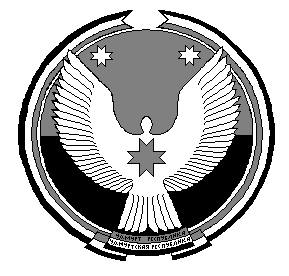  «Удмурт Элькунысь         Сюмси ёрос     муниципал округ» муниципал кылдытэтысь   депутатъёслэн КенешсыСовет депутатов муниципального образования «Муниципальный округ Сюмсинский район Удмуртской Республики» «Удмурт Элькунысь         Сюмси ёрос     муниципал округ» муниципал кылдытэтысь   депутатъёслэн КенешсыСовет депутатов муниципального образования «Муниципальный округ Сюмсинский район Удмуртской Республики» «Удмурт Элькунысь         Сюмси ёрос     муниципал округ» муниципал кылдытэтысь   депутатъёслэн КенешсыО передаче в федеральную собственность объектов движимого  имущества муниципального образования «Муниципальный округ Сюмсинский районУдмуртской Республики»№ п/пПолное наименование организации Адрес места нахождения организации ИНН организацииНаименование имуществаАдрес места нахождения имуществаИндивидуализирующие характеристики имущества1.Муниципальное бюджетное общеобразовательное учреждение Сюмсинская средняя общеобразовательная школаУдмуртская Республика, Сюмсинский район, с. Сюмси, ул. Партизанская, 4, 1820002007Беспилотное воздушное судно Hubsan Zino2(квадрокоптер 1)Удмуртская Республика, Сюмсинский районсерийный номер ААН070F27070061, год выпуска 2020, инвентарный номер 410126000202 Совет депутатов муниципального образования «Муниципальный округ Сюмсинский район Удмуртской Республики» «Удмурт Элькунысь         Сюмси ёрос     муниципал округ» муниципал кылдытэтысь   депутатъёслэн КенешсыСовет депутатов муниципального образования «Муниципальный округ Сюмсинский район Удмуртской Республики» «Удмурт Элькунысь         Сюмси ёрос     муниципал округ» муниципал кылдытэтысь   депутатъёслэн КенешсыСовет депутатов муниципального образования «Муниципальный округ Сюмсинский район Удмуртской Республики» «Удмурт Элькунысь         Сюмси ёрос     муниципал округ» муниципал кылдытэтысь   депутатъёслэн КенешсыСовет депутатов муниципального образования «Муниципальный округ Сюмсинский район Удмуртской Республики» «Удмурт Элькунысь         Сюмси ёрос     муниципал округ» муниципал кылдытэтысь   депутатъёслэн КенешсыАдминистрация муниципального образования «Муниципальный округ Сюмсинский район Удмуртской Республики» «Удмурт Элькунысь         Сюмси ёрос     муниципал округ» муниципал кылдытэтлэн        АдминистрациезАдминистрация муниципального образования «Муниципальный округ Сюмсинский район Удмуртской Республики» «Удмурт Элькунысь         Сюмси ёрос     муниципал округ» муниципал кылдытэтлэн        АдминистрациезАдминистрация муниципального образования «Муниципальный округ Сюмсинский район Удмуртской Республики» «Удмурт Элькунысь         Сюмси ёрос     муниципал округ» муниципал кылдытэтлэн        АдминистрациезОб утверждении Порядка проведения оценки регулирующего воздействия проектов муниципальных нормативных правовых актов и экспертизы муниципальных нормативных правовых актовУТВЕРЖДЁНпостановлением Администрациимуниципального образования«Муниципальный округ Сюмсинский район Удмуртской Республики»от 23 июня 2022 года № 407Приложение № 1к Порядку проведения ОРВ проектов муниципальных нормативных правовыхактов муниципального образования «Муниципальный округ Сюмсинский район Удмуртской Республики»_______________              _________________              _________                                                                           (должность)                           (подпись)	                   (ФИО)Приложение № 2к Порядку проведения ОРВ проектовмуниципальных нормативных правовыхактов муниципального образования «Муниципальный округ Сюмсинский район Удмуртской Республики»<*> Разработчику рекомендуется включать в данный перечень дополнительные вопросы исходя из специфики предлагаемого им регулирования.Приложение № 3к Порядку проведения ОРВ проектовмуниципальных нормативных правовыхактов муниципального образования «Муниципальный округ Сюмсинский район Удмуртской Республики»№Участник обсужденияВопрос для обсужденияПозиция участника обсужденияРезультат рассмотрения позиции разработчиком позиций участников обсужденияКомментарии разработчикаПриложение № 4к Порядку проведения ОРВ проектовмуниципальных нормативных правовых актов  муниципального образования «Муниципальный округ Сюмсинский район Удмуртской Республики»(информация о предшествующей подготовке заключения об оценке регулирующего воздействия проекта акта (при необходимости)Уполномоченный орган ________________              _______________           _________________                                                                                         (должность)                           (подпись)	                         (ФИО)УТВЕРЖДЁНпостановлением Администрациимуниципального образования«Муниципальный округ Сюмсинский район Удмуртской Республики»от 23 июня 2022 года № 407Приложение № 1к Порядку проведения экспертизымуниципальных нормативных правовых актов муниципального образования «Муниципальный округ Сюмсинский район Удмуртской Республики»Администрация муниципального образования «Муниципальный округ Сюмсинский район Удмуртской Республики» «Удмурт Элькунысь         Сюмси ёрос     муниципал округ» муниципал кылдытэтлэн        АдминистрациезАдминистрация муниципального образования «Муниципальный округ Сюмсинский район Удмуртской Республики» «Удмурт Элькунысь         Сюмси ёрос     муниципал округ» муниципал кылдытэтлэн        АдминистрациезАдминистрация муниципального образования «Муниципальный округ Сюмсинский район Удмуртской Республики» «Удмурт Элькунысь         Сюмси ёрос     муниципал округ» муниципал кылдытэтлэн        АдминистрациезО внесении изменений в административный регламент по предоставлению муниципальной услуги «Выдача уведомления о соответствии (несоответствии) построенных или реконструированных объекта индивидуального жилищного строительства или садового дома требованиям законодательства о градостроительной деятельности»Администрация муниципального образования «Муниципальный округ Сюмсинский район Удмуртской Республики» «Удмурт Элькунысь         Сюмси ёрос     муниципал округ» муниципал кылдытэтлэн        АдминистрациезО внесении изменений в административный регламент по предоставлению муниципальной услуги «Выдача разрешений на установку и эксплуатацию рекламных конструкций на территории муниципального образования»Администрация муниципального образования «Муниципальный округ Сюмсинский район Удмуртской Республики» «Удмурт Элькунысь         Сюмси ёрос     муниципал округ» муниципал кылдытэтлэн        АдминистрациезО внесении изменений в административный регламент по предоставлению муниципальной услуги «Выдача документа, подтверждающего проведение основных работ по строительству (реконструкции) объекта индивидуального жилищного строительства, осуществляемому с привлечением средств материнского (семейного) капитала»Администрация муниципального образования «Муниципальный округ Сюмсинский район Удмуртской Республики» «Удмурт Элькунысь         Сюмси ёрос     муниципал округ» муниципал кылдытэтлэн        АдминистрациезО внесении изменений в административный регламент по предоставлению муниципальной услуги «Предоставление разрешения на строительство»Администрация муниципального образования «Муниципальный округ Сюмсинский район Удмуртской Республики» «Удмурт Элькунысь         Сюмси ёрос     муниципал округ» муниципал кылдытэтлэн        АдминистрациезО внесении изменений в административный регламент по предоставлению муниципальной услуги «Предоставление градостроительного плана земельного участка»Администрация муниципального образования «Муниципальный округ Сюмсинский район Удмуртской Республики» «Удмурт Элькунысь         Сюмси ёрос     муниципал округ» муниципал кылдытэтлэн        АдминистрациезО занесении на Доску почета муниципального образования «Муниципальный округ Сюмсинский район Удмуртской Республики» в 2022 году трудовых коллективов и граждан районаАдминистрация муниципального образования «Муниципальный округ Сюмсинский район Удмуртской Республики» «Удмурт Элькунысь         Сюмси ёрос     муниципал округ» муниципал кылдытэтлэн        АдминистрациезАдминистрация муниципального образования «Муниципальный округ Сюмсинский район Удмуртской Республики» «Удмурт Элькунысь         Сюмси ёрос     муниципал округ» муниципал кылдытэтлэн        АдминистрациезАдминистрация муниципального образования «Муниципальный округ Сюмсинский район Удмуртской Республики» «Удмурт Элькунысь         Сюмси ёрос     муниципал округ» муниципал кылдытэтлэн        АдминистрациезАдминистрация муниципального образования «Муниципальный округ Сюмсинский район Удмуртской Республики» «Удмурт Элькунысь         Сюмси ёрос     муниципал округ» муниципал кылдытэтлэн        АдминистрациезАдминистрация муниципального образования «Муниципальный округ Сюмсинский район Удмуртской Республики» «Удмурт Элькунысь         Сюмси ёрос     муниципал округ» муниципал кылдытэтлэн        АдминистрациезО внесении изменений в административный регламент по предоставлению муниципальных услуг в сфере архитектуры и строительстваАдминистрация муниципального образования «Муниципальный округ Сюмсинский район Удмуртской Республики» «Удмурт Элькунысь         Сюмси ёрос     муниципал округ» муниципал кылдытэтлэн        АдминистрациезО внесении изменений в административный регламент по предоставлению муниципальной услуги «Предоставление частичного возмещения (компенсации) стоимости путевки для детей в загородные детские оздоровительные лагеря»О внесении изменений в административный регламент по предоставлению муниципальной услуги «Предоставление частичного возмещения (компенсации) стоимости путевки для детей в загородные детские оздоровительные лагеря»Согласно ч.4 ст. 7 Федерального закона от 06.10.2003 №131-ФЗ «Об общих принципах организации местного самоуправления в Российской Федерации» Администрация муниципального образования «Муниципальный округ Сюмсинский район Удмуртской Республики» постановляет:1. Внести изменения в административный регламент по предоставлению муниципальной услуги «Предоставление частичного возмещения (компенсации) стоимости путевки для детей в загородные детские оздоровительные лагеря», утвержденный  постановлением Администрации муниципального образования «Муниципальный округ Сюмсинский район Удмуртской Республики» от 22 июня 2022 года № 391 «Предоставление частичного возмещения (компенсации) стоимости путевки для детей в загородные детские оздоровительные лагеря» следующие изменения:1.1. Изложить пункт 5.2. в следующей редакции: «5.2. Органы местного самоуправления и должностные лица, которым может быть адресована жалоба (претензия) Заявителя в досудебном порядкеЗаявитель вправе обратиться с жалобой на действия (бездействие) должностных лиц и решения, осуществляемые (принятые) в ходе предоставления муниципальной услуги на основании настоящего административного регламента (далее - жалоба), устно или письменно к руководителю органа местного самоуправления (далее – руководитель), при его отсутствии должностному лицу, исполняющему его обязанности.Руководитель (при его отсутствии должностное лицо, исполняющее его обязанности):1) обеспечивает объективное, всестороннее и своевременное рассмотрение жалобы, в том числе, в случае необходимости, с участием Заявителя или его представителя;2) определяет должностное лицо, ответственное за рассмотрение жалобы;3) в соответствии с действующим законодательством запрашивает дополнительные документы и материалы, необходимые для рассмотрения жалобы. В других органах государственной власти, местного самоуправления, у иных должностных лиц;4) по результатам рассмотрения жалобы принимает меры, направленные на восстановление или защиту нарушенных прав и законных интересов Заявителя, дает письменный ответ по существу поставленных в жалобе вопросов.Обращение Заявителя, содержащие обжалование решений, действий (бездействия) конкретных должностных лиц, не могут направляться этим должностным лицам для рассмотрения и (или) ответа.»;1.2. В пункте 5.5. слова «может быть» заменить словами «не дается». 2. Контроль за исполнением настоящего постановления возложить на начальника Управления образования Администрации муниципального образования «Муниципальный округ Сюмсинский район Удмуртской Республики».Глава Сюмсинского района                                                            В. И. СемёновСогласно ч.4 ст. 7 Федерального закона от 06.10.2003 №131-ФЗ «Об общих принципах организации местного самоуправления в Российской Федерации» Администрация муниципального образования «Муниципальный округ Сюмсинский район Удмуртской Республики» постановляет:1. Внести изменения в административный регламент по предоставлению муниципальной услуги «Предоставление частичного возмещения (компенсации) стоимости путевки для детей в загородные детские оздоровительные лагеря», утвержденный  постановлением Администрации муниципального образования «Муниципальный округ Сюмсинский район Удмуртской Республики» от 22 июня 2022 года № 391 «Предоставление частичного возмещения (компенсации) стоимости путевки для детей в загородные детские оздоровительные лагеря» следующие изменения:1.1. Изложить пункт 5.2. в следующей редакции: «5.2. Органы местного самоуправления и должностные лица, которым может быть адресована жалоба (претензия) Заявителя в досудебном порядкеЗаявитель вправе обратиться с жалобой на действия (бездействие) должностных лиц и решения, осуществляемые (принятые) в ходе предоставления муниципальной услуги на основании настоящего административного регламента (далее - жалоба), устно или письменно к руководителю органа местного самоуправления (далее – руководитель), при его отсутствии должностному лицу, исполняющему его обязанности.Руководитель (при его отсутствии должностное лицо, исполняющее его обязанности):1) обеспечивает объективное, всестороннее и своевременное рассмотрение жалобы, в том числе, в случае необходимости, с участием Заявителя или его представителя;2) определяет должностное лицо, ответственное за рассмотрение жалобы;3) в соответствии с действующим законодательством запрашивает дополнительные документы и материалы, необходимые для рассмотрения жалобы. В других органах государственной власти, местного самоуправления, у иных должностных лиц;4) по результатам рассмотрения жалобы принимает меры, направленные на восстановление или защиту нарушенных прав и законных интересов Заявителя, дает письменный ответ по существу поставленных в жалобе вопросов.Обращение Заявителя, содержащие обжалование решений, действий (бездействия) конкретных должностных лиц, не могут направляться этим должностным лицам для рассмотрения и (или) ответа.»;1.2. В пункте 5.5. слова «может быть» заменить словами «не дается». 2. Контроль за исполнением настоящего постановления возложить на начальника Управления образования Администрации муниципального образования «Муниципальный округ Сюмсинский район Удмуртской Республики».Глава Сюмсинского района                                                            В. И. СемёновАдминистрация муниципального образования «Муниципальный округ Сюмсинский район Удмуртской Республики» «Удмурт Элькунысь         Сюмси ёрос     муниципал округ» муниципал кылдытэтлэн        АдминистрациезО проведении аукциона на право заключения договоров аренды земельных участков, находящихся в собственности муниципального образования «Муниципальный округ Сюмсинский район Удмуртской Республики»Совет депутатов муниципального образования «Муниципальный округ Сюмсинский район Удмуртской Республики» «Удмурт Элькунысь         Сюмси ёрос     муниципал округ» муниципал кылдытэтысь   депутатъёслэн Кенешсы